Lernzettel TesttheoriePsychologische Tests: misst in der Regel ein einzelnes psychologisches Konstrukt oder auch mehrere Konstrukte aber dann auch durch unterschiedliche Skalen -> ein Konstrukt, dass auf mehrere Items kommtZiel einer quantitativen Auswertung (Zahlenwert)kann relativ zu Referenzgruppe interpretiert werden (75% haben höheren/niedrigeren Wert)Gütekriterien spielen wichtige RollePsychotests: messen mehrere Konstrukte (Erfolgsorientierung, Ordnungssinn…) -> ein Item für mehrere Konstruktequalitative Auswertungkein Vergleich mit anderen PersonenTests of maximum performance (Leistungstests) liegen immer dann vor, wenn Aufgaben entweder richtig oder falsch beantwortet werden können, also ein verbindlicher Beurteilungsmaßstab vorliegt.Tests of typical performance (Persönlichkeitstests) sind Tests in denen Persönlichkeitsmerkmale bzw. Charaktermerkmale wie Eigenschaften, Motive, Interessen, Einstellungen etc. erfasst werden.-> kein richtig/falsch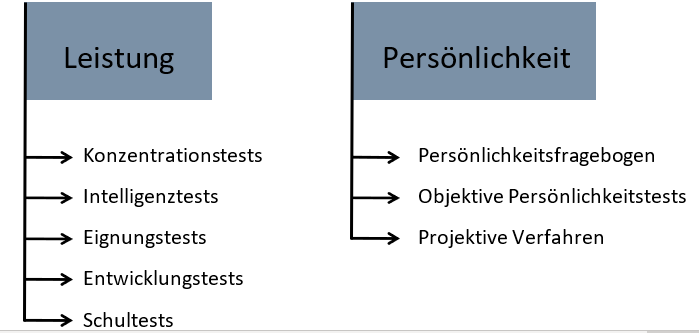 TesttheorieZiel = Merkmale erfassen die nicht direkt beobachtbar sind z.B. Intelligenztypische beobachtbare Verhaltensweisen für z.B. Intelligenz (hohe Allgemeinbildung, Zahlenverständnis, mentale Rotationsaufgaben…) auf Basis von Verhaltensindikatoren werden Items generiertbeobachtbares Lösungsverhalten kann zu Testscore zusammengefasst werden -> nicht beobachtbares Konstrukt erfassenABER funktioniert nur wennMessung Verhaltensindikatoren objektiv (nicht von Versuchsleiter/Situation verfälschtTest zuverlässig misst (immer gleiches Ergebnis bei gleicher Person)verwendete Verhaltensindikatoren decken Konstrukt umfassend ab -> sonst Test nicht valideTesttheorien stellen den theoretischen Hintergrund zur Konstruktion und Interpretation von Testverfahren dar.Sie beschreibt die grundlegenden theoretischen Annahmen, die notwendig sind, um von einer beobachteten, aber meist nicht messfehlerfreien Messung auf den dahinterliegenden „wahren Wert“ des zu erfassenden Merkmals schließen zu können.Testtheorie stellt die mathematischen Konzepte bereit, um den Zusammenhang von Testverhalten und dem zu erfassenden Merkmal zu beschreiben.GütekriterienAus den Vorgaben der Testtheorie können z.B. Gütekriterien und deren Berechnung abgeleitet werden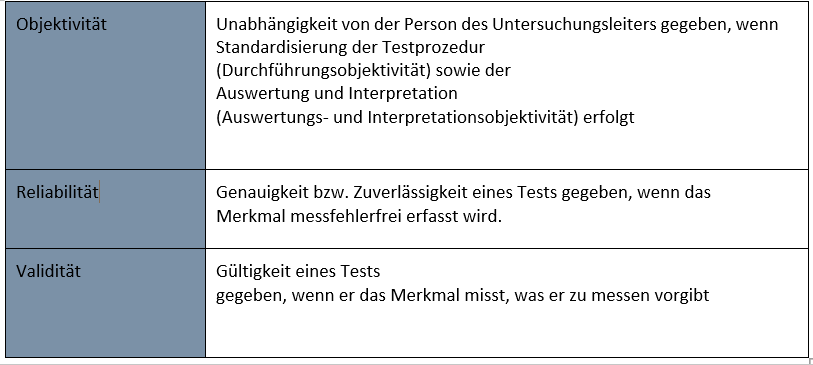 TestentwurfBestandteile psychologischer TestsFragebogen selbstInstruktionAnweisungen zur Interpretation/Auswertung des Tests z.B. durch ProfilbögenManual -> Gütekriterien, Item- und Faktorenanalyse, Definition des Konstrukts, Konstruktionsschrittehäufig knapp zusammengefasst in ArtikelformWas soll der Test messen?Definition des Konstrukts -> aus Fachliteratur oder eigene Arbeitsdefinitionkonzeptuelle Einengung oder Erweiterung des Konstruktsein- oder mehrdimensional Für wen soll der Test geeignet sein?Itemformulierungen -> Zielgruppe (Kinder, Bildungsstand, Kultur, Sprachbarrieren, bestimmte Berufsgruppen….) -> z.B. Intelligenztests für Kinder häufig in 1:1 Situation durchgeführtWelchen Verwendungszweck soll der Test haben?Anwendungs-/Geltungsbereich Individualdiagnostik vs. Forschungszwecke (weniger hohe Ansprüche an Gütekriterien da über alle Personen aggregiert wird)Einsatzbedingungen -> nötige Expertise zur Durchführung Expertise -> v.a. bei Interaktion zwischen Versuchsleiter und Proband (paper-pencil vs. Computer, Einzel- oder Gruppensetting)Rationale Konstruktion -> Orientierung an TheorienKonstruktdefinition auf Grundlage elaborierter Theorien -> eventuell auch Einengung/Erweiterungen möglich (Expertengruppen, Kombination verschiedener TheorienVerhaltensindikatoren identifizierenItems/Testentwurf entwickelnErprobung (Daten erhoben -> Itemanalyse: können Items beibehalten werden oder müssen Items entfernt oder verändert werden-> eventuell Erweiterungen…)Veränderung des Itempools -> erneute Erprobung/ RevisionValidierung -> Misst Test das, was er messen soll? Normierung = Testeichung auf gut interpretierbare Normwerte Beispiel I-S-T 2000R = Kombination Thurstone Primärfaktoren + fluide und kristalline Intelligenz nach Cattel und Horn + Spearmans g-Faktor (Zusammenfassung der Primärfaktoren zu einem Wert im Grundmodul)induktive Konstruktion empiriegeleitetwenn noch keine klaren Vorstellungen von Konstrukt vorhandenItemformulierungen auf Basis vager Vorstellungen/Literaturexploratorische Faktorenanalyse (induktives Analyseelement) -> Bestimmung der Struktur des Konstrukts (Dimensionalität…)Interpretation der Faktoren ggf. Ableitung einer TheorieBeispiel -> BIG FIVESedimentationshypothese/Lexikalischer AnsatzOddport, Albert: 18000 Wörter zur Beschreibung der Unterschiede menschlichen VerhaltensCattell: 4500 Eigenschaftswörter im engeren SinnePersonen beschreiben andere Personen anhand dieser EigenschaftswörterCattell: 12 (Fremdbeurteilungs-)Faktorenandere Autoren ( Goldberg, John et al) nur 5 Faktoren bei gleichem Datensatzüber verschiedene Länder und Stichproben und methodische Vorgehensweisen (Selbst-vs. Fremdbericht) konsistentExternale Konstruktionauch kriteriumsbezogene SkalenentwicklungOrientierung an Gruppen von Personen z.B. Kranke vs. GesundeGruppen = externes KriteriumResultat -> Instrument zur Klassifikation/Diskriminierung zwischen Gruppen Items die besonders gut zwischen Gruppen diskriminierenmöglichst breiter Inhaltsbereich der Items z.B. nicht nur primäre Depressionssymptome abfragenHöhe des Wertes kann nicht Ausmaß einer psychischen Störung gleichgesetzt werden -> höhere Werte = höhere Wahrscheinlichkeit, dass Person zu bestimmter Gruppe gehörtorientiert sich nicht an direkt-ableitbaren VerhaltensindikatorenVorgehen:Vorliegen einer möglichst großen Anzahl inhaltlich breit gefächerter ItemsItemformulierungen von mehr oder weniger expliziten Hypothesen geleitet z.B. bestimmte Lebensbereiche auf die sich psychische Störung auswirktErprobung der Items an Personengruppen, die sich möglichst stark unterscheidenAuswahl der Items, die besonders gut zwischen Gruppen diskriminierenItemauswahl besonders stark an empirischen Befunden orientiert (könnte in anderen SP abweichen)Notwendigkeit einer Kreuzvalidierung+ geringe Augenscheinvalidität durch inhaltlich breit gefächerte Items (VP kann nicht auf Anhieb erkennen, was abgefragt wird, da keine direkten Symptome abgefragt werden)+ heterogene Itemskeine dimensionale Interpretation -> Interpretation im Sinne von Wahrscheinlichkeiten zu einer bestimmten Gruppe zu gehörenBeispiel für externale Konstruktion: MMPI (Minnesota Multiphasic Personality Inventory)Hathaway, McKinley -> 1. Auflage 1951Ziel: psychische Störungen ökonomischer diagnostizieren als mit klinischen InterviewsBreitbandverfahren1000 Items (allgemeine Gesundheit, Eheliche und familiäre Beziehung, sexuelle/religiöse Einstellungen, emotionale ZuständeErprobung KG vs. klinisch auffälligen Personen 566 Items die signifikant zwischen Gruppen diskriminierten zu Skalen zusammengestellt (bezogen auf psychiatrische Kategorien)Überarbeitung -> MMPI-2unangemessene/nicht mehr zeitgemäße Items rausgenommen/umformuliert neue Items -> Inhaltsbereiche Ess- und Arbeitsstörungen310 Originalversion149 sprachlich überarbeitet108 neu konstruiert567 Items insgesamtPrototypen-AnsatzPrototypische Vorstellung von Personen mit bestimmten Merkmalen ähneln sich häufig (Cantor & Mischel, 1977) -> Vorstellung Person die ordentlich… ist-Sammlung prototypischer VorstellungenBeispiel: Act-Frequency-Approach(Buss& Craik, 1983):Vorgehen:-Stichprobe aus der Zielpopulation (an der Test auch später angewendet)-Sollen an eine Person denken, die eine bestimmte Eigenschaft hat-Prototypische Verhaltensweisen für bestimmte Eigenschaft nennen -> gesammelt -> Wie gut decken sich Verhaltensweisen?-sehr häufig genannte Verhaltensweisen herangezogen für Ableitung von Items-Beurteilung der Items (auf Basis einer zweiten Stichprobe) bezüglich der Prototypizität für die Eigenschaft+ viel Wissen über Sprachgebrauch der Zielpopulation -> Wortwahl kann übernommen und in Items überführt werden =>  Items gut verständlichnicht jede Eigenschaft für Zielpopulation/Allgemeinbevölkerung zugänglich (komplexere Eigenschaften, die schwer greifbar sind z.B. Prokrastination) -> nicht alle Facetten einer Eigenschaft abgedeckt Lösung: deduktiver Ansatz + parallel Prototypenansatz durchführen -> zusammenführen und sprachliche Informationen in deduktiven Ansatz übernehmenItems bestehen immer aus zwei KomponentenStimulusteil/Itemstamm: Aussage, Frage, Bild, Geschichte, Rechenaufgabe…Reaktionsteil/Antwortformat: freie Zeile, Antwortskala, Ankreuzmöglichkeiten…rationale/deduktive Konstruktion:Konstruktdefinition -> Verhaltensindikatoren -> ItemsBeispiel Konstrukt Gewissenhaftigkeit:Gewissenhaftigkeitzielstrebig, willensstark und entschlossen schulischer, akademischer und beruflicher Leistungserfolg übertrieben hohes Anspruchsniveaubeinahe zwanghafte Ordentlichkeit und Arbeitssucht als NegativbeispieleKontrolle von Impulsen, Wünschen, BegierdenSelbstkontrolle bezogen auf Planung, Organisation und Ausführung von AufgabenKonstrukt lässt in bestimmte Facetten unterteilen:KompetenzOrdnungsliebePflichtbewusstseinLeistungsstrebenSelbstdisziplinBesonnenheitWas soll gefragt werden? -> ItemtypWie soll gefragt werden? -> ItemformulierungWie soll geantwortet werden? -> AntwortformatWas soll gefragt werden?Beschreibung von Reaktionen -> beobachtbares Verhalten Ich mache…Eigenschaftszuschreibungen -> Ich bin…Wünsche/Interessen Ich mag/würde gerne…Biographische Fakten -> Ich war…Einstellungen/Überzeugungen -> Man sollte…Reaktionen anderer -> Andere halten mich für…Itemformulierungeinfach haltenkurz haltenbei Unsicherheit lieber rauslassenjeweils nur ein Aspekt abfragenVermeidung von:langen Itemformulierungen (Schachtelsätze)negativ formulierte Items/doppelte VerneinungenFremdwörter/FachbegriffeVerständlichkeitKonditionalsätzeUniversalsätze/Verallgemeinerungen (selten wahrheitsgemäß)mehr als ein sachlicher Gedanke pro Item z.B. schnell + gerne Autofahren EindeutigkeitSuggestionfehlende Passung zwischen Itemstamm und AntwortformatGemeinplätze z.B. Ich würde gerne meine Ziele erreichen…allgemeine vs. spezifische Itemsallgemeine Items z.B. Ich bin dominant+ nicht viele Items benötigt+ nicht situationsspezifischPerson muss sich an konkrete Situation erinnern, in der Eigenschaft verhaltensrelevant ist -> fehleranfällig (Stimmung, letzte Situation, die erlebt wurde)spezifische Items z.B. Bei Gruppenreferaten an der Uni übernehme ich gerne die Führung.+ Person muss nicht lange überlegen, da spezifische Situation vorgegeben istnicht jeder muss Situation schon erlebt haben (nicht alle Personen anwendbar)Unterschiede zwischen einzelnen Situationen möglichGenerierung vieler Items bzgl. unterschiedlicher Lebensbereiche -> Mittelung über alle Items um allgemeines Verhalten abzufragenLösung = Mischung abstrakter und allgemeiner ItemsAntwortformate/Reaktionsteilfreie AntwortformateKurzaufsatzaufgabenErgänzungsaufgabenvöllig freie Antworten -> Beispiel picture-frustration-testschriftlich oder mündlichstrukturiertes klinisches Interview, projektive Verfahren, Kreativitätstests+ komplexes Denken, kreative Ideen erfassen (kein richtig/falsch-Auswertung aufwendig -> gute Codiersysteme, Vorlagen-eingeschränkte Auswertungsobjektivität-Konfundierung mit verbalen Fähigkeiten/Ausdrucksfähigkeiteingeschränkt freie AntwortenWissensfragen, Rechenaufgaben..+ Erfassung verfügbares Wissen + originelle Lösungen -> richtig oder falsch-aufwendige Auswertung-eingeschränkte Auswertungsobjektivität wenn Antworten komplexergebundene AntwortformateOrdnungsaufgabenUmordnungZuordnung (und Sortieraufgaben) Beispiel Würfelaufgaben IST 2000-R+ Erfassung Wissen/Kenntnisse+ ökonomisch, objektiv-nur Wiedererkennen -> kein freies AbrufenBeurteilungsaufgabenRating-SkalaAnalog-Skala+ differenzierte Information+ objektiv, ökonomischunipolar vs. bipolarAnzahl der AntwortstufenExistenz einer mittleren Kategorie + eventuell passend-Ausweichantwort (geringere Motivation, Verständnis…)-> Studie Simms et al: keine Unterschiede bzgl. psychometrischer Daten (aber nur Studierende untersucht -> Generalisierbarkeit?)analoge vs. diskrete Skalaanalog Intervallskalenniveau erreicht aber muss bei paper-pencil ausgemessen werdendiskret -> verbal Abstufungen größer geschätzt, meist 5-7 Stufen (Studie Rohrberger: 7 überlegen ggü. 2 Stufen aber kein weiterer Informationsgewinn bei +7 -> wenig Akzeptanz + höherer Aufwand/wenig ökonomischBenennung der KategorienAuswahlaufgabenMehrfachauswahlMC-Aufgaben -> + objektiv, ökonomisch+ Abfrage von Wissen-kein freies Abrufen -> nur Wiedererkennen-hohe Ratewahrscheinlichkeit- schwierig geeignete Distraktoren zu finden -> Distraktoren müssen disjunkt seindichotome Aufgabenja/nein+ objektiv, ökonomisch-hohe Ratewahrscheinlichkeit-Antwort erzwungen-wenig differenziert5 Stadien bei der Beantwortung eines Items -> Fehlerquellen in jedem StadiumFrage verstehenAbrufen notwendiger Information aus dem GedächtnisUrteil bildenAntwortwahlAntwortabgabeFrage verstehenBeeinflussung durch Antwortalternativen (Antwortformat) Itemmehrdeutigkeit -> Proband versucht aus Kontext (andere Items, Antwortmöglichkeiten) Informationen zu ziehen oder antwortet willkürlich => Item misst eventuell nicht das, was es messen sollAbruf notwendiger Information aus dem Gedächtnis + UrteilBeeinflussung durch StimmungUrteil durch Beantwortung vorangegangener Items beeinflusst => globales Antwortverhaltenkein recall and count Modell -> wird der Häufigkeit von Erleben und Verhalten nicht gerecht -> eher gut zugängliche Information aktiviertBeispiel Häufigkeit Fernsehen -> Einfluss durch Antwortmöglichkeiten (Gefühl mehr oder weniger als andere fernzusehen), soziale Erwünschtheit…offenes Antwortformat?eher ein Gefühl (nur Teilmenge der tatsächlich relevanten Situationen)Suche nach Maßstäben (andere Personen oder interne Vergleiche)Bsp. Handynutzunglow frequency scale 20,4% gaben > 2,5h anhigh frequency scale 61,5% gaben > 2,5h anEinfluss durch aktuelles vs. vergangenes Ereignis + positive vs. negative Valenz -> interner Vergleichpositiv + aktuell => Ereignis überrepräsentiert (positive Verzerrung)Umkehr des Effekts bei vergangenem Ereignis (Maßstab/Referenzpunkt)ähnliche Items sollten getrennt platziert werdenrandomisiert oder systematisch variierte Abfolge z.B. beim NEO-PI-Rallgemeine Items sollten spezifischen Item (ähnlichen Inhalts) vorangestellt werden z.B. Lebenszufriedenheit vor Zufriedenheit mit PartnerschaftAntwortwahlAntwortmöglichkeit sollten zu Differenzierungsfähigkeit der Person passenAntworttendenzenAkquieszenz = Ja/Nein-Sage-Tendenz gleich viel negativ wie positiv formulierte ItemsTendenz zur mittleren Kategorie oder zu extremen Antwortmöglichkeiten -> nimmt Varianz + falsche Merkmalsausprägungkeine mittlere Kategorie ABER eventuell mittlere Kategorie auch passend zu Merkmalsausprägungwenig Antwortalternativen (wenig Differenzierung?)bewusste Verfälschung -> Antwortwahl ≠ abgegebene Antwort (soziale Erwünschtheit)Bogus Pipeline Paradigma ABER ethisch fragwürdigZusicherung von AnonymitätSoziale-Erwünschtheitsskalen -> Bereinigung in Abhängigkeit der Ausprägung auf Skala zur sozialen Erwünschtheit ABER auch fehleranfällig da eventuell auch wahrheitsgemäß beantwortet -> Überkorrekturindirekte Testverfahren -> schwer bewusst verfälschbar z.B. IATItemanalyseBearbeitung Testentwurf durch möglichst repräsentative SPKennwerte = Grundlage für Entscheidungen bzgl. der Itemsexternale Testkonstruktion -> 2 Gruppen zwischen denen später diskriminiert werden sollStudentische SP -> leicht zugänglich, kostengünstig ABER eingeschränkte Generalisierbarkeit -> Überprüfung mit anderen SP (teilrepräsentative SP)Online-Panel (Mechanical Turk, Infratest) -> Teilnehmer erhalten Geld) -> repräsentativ aber hohe Kosten Itemschwierigkeit = Anteil der Personen, die das Item im Sinne des Merkmals beantwortet hatWertebereich zwischen 0 und 1ACHTUNG Je höher die Schwierigkeit des Items, desto leichter ist es lösbar z.B. Schwierigkeit = 1 -> 100% haben das Item richtig beantwortet (Leistungstest)Wie schwer ist das Item im Sinne des Merkmals?Schwierigkeit p = Anzahl aller Personen, die Item im Sinne des Merkmals beantwortet haben NR / Anzahl aller Personen, die Item beantwortet haben N -> bei Leistungstest oder dichotomen AntwortformatUnterscheidung zwischen Powertests/Niveautests und Speed-TestsPower-/Niveautestsso viel Zeit zur Verfügung wie nötig -> Annahme, dass alle Items bearbeitet wurden wenn Antwortabgabe nicht erfolgt, gilt Item als ausgelassen nicht unbearbeitetSpeedtestsItem gilt als unbearbeitet ODER ausgelassenabhängig von Position des Items -> ausgelassen wenn mindestens ein Item danach beantwortet bzw. unbearbeitet wenn Item am Endeunbearbeitete Items werden in der Formel nicht berücksichtigtInangriffnahmekorrektur da sonst bei Speedtests Itemschwierigkeit gering ausfallen würdeItemanalyse Vorbereitungnegativ formulierte Items invertieren/umpolen -> können wieder in Richtung des Merkmals interpretiert werdenSkala transformieren -> Wertebereich 0 bis… (nur Schwierigkeitsbestimmung nötig bei MW, Streuungsmaße Skalierung erhalten) VORSICHT bei vorgegebenen Mittelwert wird dieser durch Transformation verändert (siehe Übungsaufgaben)Formel Schwierigkeit p = MW über alle Personen/ (Anzahl der Stufen -1)gewünschte Itemschwierigkeit .20 - .80 -> ermöglicht Differenzierung in Extrembereichen extremere Schwierigkeiten können zu Varianzeinschränkung führen (aber keine strengen Grenzwerte)wenn p = .50 Persönlichkeitstest: Antworten schwanken um Mittelpunkt der SkalaLeistungstest: 50% haben das Item richtig beantwortetLeistungstest: Schwankungen der Schwierigkeit zwischen .20 und .80 erwünscht -> Differenzierung im oberen und unteren Leistungsbereich durch sowohl Aufgaben im unteren und im oberen Schwierigkeitsbereich (nicht nur Aufteilung in zwei Lager) auch bei Persönlichkeitstests nicht nur mittelschwere Items erwünscht (aber nicht so zwingend wie bei Leistungstests) -> bessere Differenzierung in Extrembereichen (z.B. zwischen Personen die überdurchschnittlich und weit überdurchschnittlich sind)Itemvarianz = Differenzierungsfähigkeit eines Items hinsichtlich der untersuchten ProbandenstichprobeVerteilungen -> überprüft mit Kolmogorov-Smirnoff-Testwünschenswert Normalverteilung (gute Verteilungseigenschaften)Schwerpunkt bei Mittelpunkt der Skalaalle Antwortmöglichkeiten genutztweniger Antworten in ExtrembereichenSchiefewert : rechtssteil/linksschief (Schwierigkeitswert im oberen Bereich => negativer Schiefewert) linkssteil/rechtsschief (mehr Antworten im unteren Bereich) => positiver Schiefewert  möglichst trz. alle Antwortmöglichkeiten genutztkritischer Wert/Schwellenwert +-1 (oder z.T. auch +-2)Exzess spitzgipflig (positive Stauchung der Verteilung -> Konzentration auf wenige Werte) vs. flachgipflig (kaum Unterschiede zwischen Häufigkeiten, mit denen Antwortalternativen gewählt wurden)kritischer Wert/ Schwellenwert +-1 (oder z.T. auch +-2)Berechnung der Itemvarianzfür jede Person Abweichung vom MW bestimmen und quadrierenSumme der quadrierten Abweichungen bilden und durch Anzahl der Personen teilenje stärker Personen sich unterscheiden, desto höher Varianzdurch Quadrierung können Abweichungen aufsummiert werden (Negativzeichen entfällt)ohne Quadrierung wäre mittlere Abweichung/ Summenwert über alle Personen immer 0maximale Varianz/Varianz bei Normalverteilung ist abhängig von SkalierungItemschwierigkeit begrenzt die mögliche Ausprägung der  Varianz -> hohe/niedrige Schwierigkeit reduziert Varianzsollte hoch sein aber maximale Varianz wenn 50% höchsten und 50% den niedrigsten Wert angibt ABER so eine Verteilung ist nicht sinnvollstarke Abweichung von Normalverteilung nur scheinbar hohe Differenzierungsfähigkeit (Einteilung in zwei Lager -> keine Differenzierung innerhalb dieser Lager)Richtwert Varianz bei NormalverteilungZusammenhang zwischen Itemschwierigkeit und Itemvarianzbei dichotomen Antwortformat: Formel s^2 = p* / (1-p)umgekehrt u-förmiger Zusammenhang -> maximale Varianz bei mittlerer Schwierigkeitbei mehrfach gestuftem Antwortformat ebenfalls umgekehrt u- förmiger Zusammenhang ABER maximale Varianz KANN ABER MUSS NICHT bei mittlerer Schwierigkeit erreicht werden z.B. nicht bei hohen Exzesswerten (Antworten im Extremfall nur auf Mittelpunkt der Skala zusammengeschoben -> Varianz = 0)mittlere Schwierigkeit kann auch anders zustande kommen z.B. wenn 50% geringste und 50% höchste Ausprägung wählenTrennschärfe = Korrelation zwischen Itemwerten und Testwerten der Probanden (variieren gemeinsam)in welchem Ausmaß, die durch das Item erfolgte Unterteilung in Löser/Nichtlöser mit der durch die Skala als Ganzes übereinstimmtKovarianz = unstandardisiert => abhängig von Skalierung (neben gemeinsamen variieren) -> Transformation auf einheitliches Maßmaximale Kovarianz sx*sy -> x = Itemwert y = TestwertProdukt-Moment-Korrelation -> Standardisierung durch Einsetzen der maximalen Kovarianz (Produkt der beiden Streuungen) => maximaler Wert = 1Korrelation hoch, wenn Itemwert und Testwert gemeinsam variieren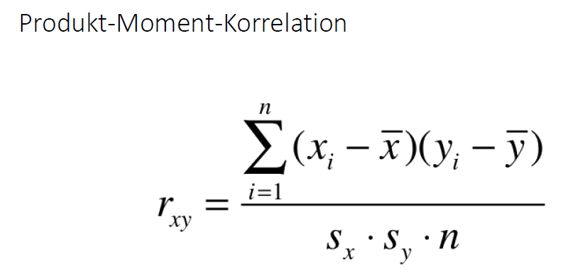 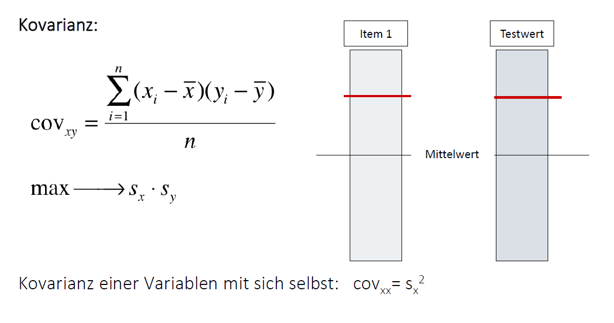 Problem: Item für das Trennschärfe bestimmt werden soll, steckt selbst im Testwert -> Erhöhung der Trennschärfe durch Autokorrelation (Korrelation des Items mit sich selbst)DESHALB: Part-whole-KorrekturTrennschärfe wird nicht für Testwert y bestimmt, sondern Itemwert (des betrachteten Items) wird vor Bestimmung der Trennschärfe vom Testwert abgezogen (bereinigter Testwert)Einfluss abhängig von Länge des Tests/Anzahl der Items -> je mehr Items desto geringer Einfluss der Autokorrelationhomogene Items -> Beitrag zur Autokorrelation geringer (weniger wichtig, ob Item in Testwert enthalten)Interpretation der Trennschärfenahe 1Konstrukt sehr inhalts- facettenarm erfasstItem differenziert bezogen auf das Merkmal in ähnlicher Weise wie der Gesamttestkaum prädiktiver Wert -> Items beziehen sich nur auf einen bestimmten Aspekt (redundant)nahe 0Items haben wenig miteinander zu tunItem variiert unabhängig von anderen Itemskein Zusammenhang zwischen Differenzierung durch das Item und Differenzierung durch den Gesamttestnahe -1 -> stark negativer ZusammenhangItem differenziert nicht in die intendierte RichtungItem versehentlich nicht rekodiert? Invertiert?wünschenswert Trennschärfe .40 -.70Items inhaltlich nicht redundanthängen noch stark genug zusammen -> bilden dasselbe Konstrukt ababhängig von Definition des Konstrukts -> bei sehr heterogenen/facettenreichen Konstrukten Trennschärfe eher geringerTrennschärfe abhängig von Varianz des Items und Varianz des TestwertsVarianz abhängig von Schwierigkeit des Items -> hohe/niedrige Schwierigkeit reduziert Varianz ABER Varianz essenziell für KorrelationenEinfluss homogener Stichproben:Residualvarianz = Summe der quadrierten Abweichungen der tatsächlichen Werten von den vorhergesagten Werten / Anzahl der Personen = mittlere quadrierte Abweichung der tatsächlichen von den vorhergesagten Wertenje höher Residualvarianz im Verhältnis zur aufgeklärter Varianz, desto geringer Korrelationhomogene SP -> Varianz der vorhergesagten Werte eingeschränkt z.B. bei ähnlichen IQ-Werte ABER Residualvarianz bleibt gleich (wenn Homoskedaszität gegeben) => Korrelation sinkt => Trennschärfe sinktVorteil heterogener SP WEIRD-Problematik -> homogene SPAbhängigkeit der Trennschärfe von:homogene Stichprobe -> geringere Trennschärfehomogenes Merkmal -> höhere Trennschärfeextreme Schwierigkeit der Items -> geringe Varianz -> Korrelation sinktbezieht sich auf Beschaffenheit einer Skala nicht direkt eines einzelnen Itemshomogene Skalen beschreiben eng umschriebene Merkmalsaspekteliegt vor bei inhaltlicher und formaler Einheitlichkeit der Items einer Skalagute Trennschärfe .40- .70Richtwert >= .30 (aber in der Praxis auch geringere Trennschärfen)Itemanalyse/RevisionBerücksichtigung aller Kennwerte unter Betrachtung des EinsatzzweckesValiditätReliabilitätItemvarianzSchwierigkeitTrennschärfeFragen:Sind alle Antwortstufen abgedeckt?Ist das Item normalverteilt? (Grenzwert -> Schiefe, Exzess+-2)Daumenregel nach Bühner  >+-1 = auffälligCurran, West & Finch Schiefe < 2; Exzess >7Miles, Shevlin <1 alles bestens1> Wert < 2 Abweichung kann bedenklich sein, aber keine praktischen ImplikationenWert > 2 problematischauch abhängig von Verteilung des KonstruktsIst das Item inhaltlich valide? (Passt das Item inhaltlich zum Konstrukt?)Liegt die Schwierigkeit zwischen .20 und .80?ist die Trennschärfe ≥.30 aber < .70 ?Normalverteilung = wünschenswert symmetrischnormalgipfligbei perfekter Normalverteilung Mittelwert = Modalwert = MedianGründe für schiefe VerteilungenMerkmal in der Population grundsätzlich nicht normalverteiltheterogen zusammengewürfelte SP (aus Unterstichproben zusammengesetzt, in denen Merkmal grundsätzlich anders ausgeprägt ist)Itemauswahl nicht ausgewogen hinsichtlich der Schwierigkeit Lösung Optimierung der ItemauswahlLogarithmierung bei rechtsschiefer/linkssteiler Verteilung -> Werte im unteren Bereich stärker auseinander gezogenFlächentransformation bei rechtssteiler/linksschiefer Verteilung (unabhängig von Verteilung)SkalenbildungFaktorenanalysen untersuchen korrelative Beziehungen zwischen Variableninduktive Testkonstruktion -> exploratorische Faktorenanalysestruktursuchend -> hypothesengenerierendkein theoretisches Modellprüft, ob Konstrukt ein- oder mehrdimensionalaus Empirie kann Modell abgeleitet werdenlatente Variable zeigt sich durch bestimmte Verhaltensindikatoren (in Form von Items ausgedrückt)korrelative Beziehungen zwischen Items können auf latente Variable zurückgeführt werden (keine ursächlichen Beziehungen zwischen Items) => Items variieren gemeinsamdeduktive Testkonstruktion -> konfirmatorische FaktorenanalysestrukturprüfendÜbereinstimmung zwischen empirischer und in der konfirmatorischen Testkonstruktion modellierten Datenstruktur = Hinweis auf theoretisch abgeleitete KonstruktstrukturFaktorenanalyse Charles Spearmang-Faktor der Intelligenz -> Korrelationen zwischen Ausprägungen in spezifischen Fähigkeiten auf Generalfaktor der Intelligenz zurückführbar Ziel exploratorische Faktorenanalyse : Feststellung der Anzahl latenter Variablen (Faktoren)Zuordnung der Items aufgrund des Einflusses der latenten Variable -> dem Faktor mit besonders starkem Einfluss zugeschriebenZuordnung der Items zu bestimmten Merkmalen/Skalen muss händisch getroffen werden (nur Anzahl feststellbar)Vorüberlegungen/Itemauswahlkein statistisches sondern logisch- inhaltliches Problemauch bei induktiver Testkonstruktion Vorüberlegungen notwendig (ähnlich wie bei deduktivem Vorgehen) ABER keine Theorie als Grundlage -> aus logisch inhaltlichen Überlegungen + empirischen Daten eigene Struktur ableitenErgebnis der Faktorenanalyse abhängig von Items, die in ihr berücksichtigt werdenWelche Faktoren/latente Variablen sollen extrahiert werden ? Auswahl von Items die diese Faktoren/Komponenten abbilden könnenStichprobenumfangDaumenregel N > 3 x Anzahl Items -> sonst geringe Stabilität/Präzision bei Messwiederholung -> je größer N desto stabiler die SchätzungenBESSER N> 5x Anzahl Itemsbei heterogenem Konstrukt sollte N größer seinFragen:Welche Schätzmethode eignet sich zur Faktorisierung der Items?Hauptkomponentenanalyse (PCA)Hauptfaktorenanalyse (PFA)/Hauptachsenanalyse -> bessere >Schätzungen der Parameter als bei PCA, da geschätzter Messfehler rausgerechnet => Methode der WahlMaximum-Likelihood-Faktorenanalyse (ML) -> bessere Schätzungen als PFA ABER an strengere Bedingungen geknüpft (multivariate Normalverteilung) => nur wenn auch konfirmatorische Faktorenanalyse geplantLassen sich die Items faktorisieren? (Zusammenhänge zwischen Item hoch genug?)Sind die Faktoren orthogonal/unabhängig oder oblique/abhängig?Welche Rotationsmethode?Wie viele Faktoren lassen sich extrahieren/stehen hinter der Konstruktstruktur? -> AbbruchkriterienWelche Items lassen sich welchem Faktor zuordnen?Doppelladungen -> starke Korrelation eines Items mit mehreren Faktoren => Fürntratt-KriteriumNullladung -> keine substanzieller Zusammenhang mit einem FaktorItemgruppen, die untereinander stark korrelieren lassen sich zu Faktoren zusammenfassen (ausreichend Korrelationen zwischen Items vorhanden?)bei vielen Items Indizes um Faktorisierbarkeit statistisch zu überprüfen:Bartletts Signifikanztest Vergleich empirische Korrelationsmatrize mit Einheits-/Nullmatrize (alle Interkorrelationen = 0)bei starker Abweichung empirischer Korrelationsmatrize von Einheitsmatrize -> ausreichend Interkorrelationen zwischen Items vorhandenoverall-Test Test auf signifikante Korrelationen über alle Items hinweg ABER Signifikanz auch durch starke Korrelation zwischen Zweiergruppen (ungünstig da Datenreduktion nur 50%) oder starke Korrelationen nur zwischen einem Teil der ItemsKMO (Kaiser-Meyer-Olkin-Koeffizient)abhängig von Höhe der Partialkorrelationen zwischen Items -> unter Auspartialisierung aller anderen ItemsPartialkorrelation = Korrelation zwischen Regressionsresiduen -> Wie hoch korrelieren Items, wenn alle anderen Variablen konstant gehalten werden? bzw. Wie sieht der Zusammenhang zwischen Items aus, wenn um Einfluss einer Drittvariable bereinigt?Gibt es einen substanziellen Zusammenhang zwischen Variablen oder kann dieser auf eine Drittvariable zurückgeführt werden?Residualvarianz = nicht aufgeklärte Varianz durch z= Gesamtvarianz – Korrelation zwischen z und y – Korrelation zwischen z und xKorrelation zwischen x und y nach der Auspartialisierung von z entspricht Partialkorrelation => Korrelation zwischen x und y reduziert sich im Vergleich zu vor der Auspartialisierungje mehr Items pro Skala , desto größer Wahrscheinlichkeit, dass Items zusammen viel überlappende Varianz ausschneiden und somit Partialkorrelation verringernFormel:Zähler = Summe aller quadrierten Interkorrelationen zwischen ItemsNenner = Summe aller quadrierten Interkorrelationen zwischen Items + Summe aller quadrierten Partialkorrelationen (sollte möglichst klein ausfallen -> wenn 0 dann KMO =1 bzw. wenn Summe Partialkorrelationen = Summe Interkorrelationen -> KMO = .50)Interpretation:.50 - .59  schlecht.60 - .69 mäßig.70- .79 mittel.80- 89 gut> .90 sehr gutkritischer Wert .50 -> wenn < sind Items nicht faktorisierbarkritischer Wert unterschritten wenn Item 1 nur mit 2 bzw. 3 nur mit 4 und 2 korreliert -> KMO-Wert erhöht (< .50) => Datenreduktion kaum möglichPartialkorrelation sogar noch größer als UrsprungskorrelationSemipartialkorrelation: z nur aus einer der beiden Variablen rauspartialisiertFaktorwert = gewichteter Summenwert über alle Itemsjede Person erhält zusätzlich zu Itemwerten einen Faktorwert (für jeden Faktor eigener Faktorwert)Faktorwert = z-standardisierte Werte (Personen mit durchschnittlicher Ausprägung auf dem Faktor Wert = 0)(M = 0.00;  SD = 1.00; Range: –∞ bis + ∞ bzw. -3.00 bis 3.00 99.74%) Items gehen gewichtet in Faktorwert ein (abhängig von Stärke des Zusammenhangs zwischen Items und Faktor) -> werden nicht nur aufaddiertFaktoren werden nacheinander/sukzessive extrahiertFaktoren erklären sukzessive maximale VarianzFaktoren sind wechselseitig voneinander unabhängig -> Prinzip der maximalen Varianzaufklärung (sonst würden alle Faktoren zu selben Lösung führen -> erster Faktor nimmt bereits die Position ein, die zur maximalen Varianzaufklärung führt wenn  Unabhängigkeit aufgehoben, würde sich der zweite Faktor auf den ersten Faktor  legen)Darstellung im PersonenraumPunkt = Variable -> Position der Punkte geben Werte der Personen wiederAchsen = Personenje näher Punkte beieinander, desto höher Korrelation zwischen den Itemsz-Werte -> überdurchschnittliche Werte immer durch unterdurchschnittliche Werte ausgeglichen1. Faktor -> maximale Varianz/ Summe der Ladungsquadrate erreicht bei Position im Raum mit größtmöglicher Nähe zu Variablenpunkten (eigentlich ebenfalls Punkt im Raum)1. Faktor mit größter Varianzaufklärung -> Extrahierung des Faktors 1 aus der Gesamtvarianz2. Faktor muss orthogonal zu Faktor 1 liegen (Vektoren müssen 90-Grad-Winkel aufspannen) kann sich nur begrenzt im Raum bewegen -> kann nur maximale Varianzaufklärung aus der Restvarianz erreichen3. Faktor wiederrum nur maximale Varianzaufklärung aus Restvarianz (die Faktor 1 und 2 übrig gelassen haben)  kann bei 3 Personen nur noch eine Position im Raum einnehmen (eigentlich mindestens so viele VP wie Items)Items sehr heterogen (weit auseinander) -> mehrere Variablennester => Hinweis auf mehrere Faktoren Faktor 1 klärt noch nicht die gesamte Varianz aufnoch Potenzial für Faktor 2 übrigItems sehr homogen/nah beieinander Faktor 1 klärt bereits fast die gesamte Varianz aufFaktor 2 aus statistischer Sicht nicht mehr relevantPunkte liegen genau aufeinanderr = 1 -> Faktor 1 klärt 100% Varianz aufPCA -> grundsätzlich so viele Faktoren wie Items extrahierbar möglich ABER widerspricht dem Ziel der Datenreduktionfinale Lösung eher weniger Faktoren (abhängig von Korrelationsmuster)quadrierte Korrelationsmatrix -> quadrierte Korrelationen zwischen Faktorwerten und Variablen/ItemwertenFaktorladung aVarianzaufklärung, die der Faktor an der Variablen leistet (nicht umgekehrt -> Korrelation zwischen Werten auf Item und Faktorwert) => Faktor produziert Varianz in den Itemsje näher Item an Faktor, desto höher Korrelation -> desto höher FaktorladungFaktorladung und Faktorwert untrennbar miteinander verbunden -> verändern sich gemeinsamPosition des Faktors wird nach und nach verschoben bis optimale Position erreichtFormel Faktorwert = a1*Item 1 + a2 * Item2…Fundamentaltheorem/Bestimmungsgleichung Itemwerte/Rohwerte einer Person bestimmenFormel:x (Itemwert) = Faktorwert * Faktorladung Kommunalität h^2 = Varianzaufklärung, die alle extrahierten Faktoren (latenten Variablen) zusammen an einer Variablen (Item) leistenSumme der quadrierten Korrelationen zwischen (Faktoren und dem Item)  über alle Faktoren hinwegVarianzaufklärung die alle latenten Variablen (Faktoren) zusammen an einem Item leistenUnabhängigkeit der Faktoren erlaubt Aufsummierung (klären unabhängig Varianz in Item auf)Kommunalität wird größer wenn zusätzliche Faktoren hinzugenommen (zusätzliche Varianzaufklärung)Eigenwert = Varianzaufklärung die ein Faktor/ latente Variable an allen Variablen leistetSumme der quadrierten Korrelationen zwischen Faktor und Items (Faktorladungen) für einen Faktor über alle Variablen hinwegItems gehen z-standardisiert in Analyse ein (SD = 1 Var = 1) -> maximaler Eigenwert entspricht Anzahl der Items = 100 % Varianzaufklärung/gleiche Position im Raum r= 1)Formel zur Berechnung: Wie viel Prozent klärt ein Faktor an allen Items auf ?:Eigenwert (des Faktors) / Anzahl der Items (=maximaler Eigenwert) * 100 = Varianzaufklärung durch den Faktor in %Faktorwert = gewichteter Wert (gewichtete Summe aller Items), der den Ausprägungsgrad einer Person auf einem Faktor darstellt Gewichtung der Items erfolgt anhand der Faktorladungen= a1 * Item 1 + a2 * Item 2…a = Faktorladung (Korrelation zwischen Faktor und Item)Faktorwert = z-standardisierte Werte (Personen mit durchschnittlicher Ausprägung auf dem Faktor Wert = 0)(M = 0.00;  SD = 1.00; Range: –∞ bis + ∞ bzw. -3.00 bis 3.00 99.74%) Faktorwerte abhängig von Faktorladungen und umgekehrt => untrennbar miteinander verbunden (verändert sich immer gemeinsam)Position des Faktors wird nach und nach verschoben (Position die zur maximalen Varianzaufklärung führt)Festlegung Anzahl Faktoren/AbbruchkriterienKaiser-GuttmannScreeplotParalellelanalysebasieren auf Betrachtung der Eigenwerte (Varianzaufklärung eines Faktors über alle Variablen hinweg)je später ein Faktor extrahiert wurde, desto kleiner sein Eigenwertgeringer Eigenwert wenn Faktor kaum mit Variablen korrelierttheoretische FestlegungKaiser-Guttmann-KriteriumExtrahierung aller Faktoren mit Eigenwert > 1ABER Faktoren kommen recht schnell auf Eigenwert> 1 (je mehr Items berücksichtigt werden desto mehr Faktorladungen fließen in Eigenwert ein -> desto größer Eigenwert)viele inhaltlich nicht interpretierbare (nicht relevante ) Faktoren extrahiertungünstig v .a. wenn eindimensionales Konstruktstruktur angestrebtabhängig von Beschaffenheit des Konstrukts -> Kaiser-Guttmann-Kriterium eher bei heterogenen/komplexeren KonstruktenScreeplotabfallender Eigenwerteverlauf -> 1. Faktor mit höchstem Eigenwert Knick/Schwelle ab der Eigenwerte gleichbleibend niedrig -> Extrahierung der Faktoren die vor Knick liegenwenn nicht eindeutig -> Kombination mit ParallelanalyseParallelanalyseWelche Eigenwerte sind signifikant? Welche Faktoren klären signifikant Varianz auf?auch nutzbar um eindeutigen Screeplot abzusichernzweiter Eigenwerteverlauf => Zufallsverlauf unter der Annahme dass Items unkorreliert (wahre Eigenwerte = 0)Stichprobenfehler: je kleiner n desto wahrscheinlicher sind Zufallskorrelationen zu beobachten (eigentlich Nullkorrelationen) -> Eigenwerteverläufe die deutlich von 0 abweichenKonvention 1000-3000 SP des Umfangs n z.B. n =150Zufallseigenwerteverlauf durch Mittelung über alle 1000 Zufalls- SP (jeweils 50% der Zufallseigenwerte die über oder unter Eigenwerteverlauf liegen) ABER es reicht nicht aus zu schauen ob empirischer Eigenwert über Zufallseigenwerteverlauf liegen -> immer noch 50% Wahrscheinlichkeit dass H0 zutrifftangestrebt ist Wahrscheinlichkeit der empirischen Daten unter der Bedingung der H0 < 5% => signifikantBetrachtung 95%-Perzentil => Ermittlung des Eigenwerts für jeden Faktor der auf Perzentil liegt empirische Eigenwerte die über 95%-Perzentillinie liegen treten unter der Bedingung der Nullhypothese mit einer Wahrscheinlichkeit < 5% aufRotation bei sehr homogenen Konstrukten eventuell bereits ein Faktor ausreichendoder heterogene Konstrukte -> mehrere Faktoren (nach Extraktion des 1. Faktors noch genügend Restvarianz übrig)Problem Doppelladungen der Items (Korrelation mit mehreren Faktoren (lassen sich so nicht interpretieren)Veränderung der Position (Rotation) der Faktoren in jeweils eine andere ItemwolkeZiel: Einfachstruktur -> manche Items sollten stark andere gering mit dem Faktor zusammenhängen/korrelierenItems lassen sich Faktoren zuordnenorthogonale Rotation -> Faktoren stehen rechtwinklig zueinanderoblique Rotation -> Faktoren nicht rechtwinklig zueinander Korrelationen zwischen Faktoren zugelassen (Ausmaß kann im Statistik-Programm graduell festgelegt werden) => sinnvoll wenn Variablengruppen nah beieinander analytische Rotationgraphische RotationVarimax-RotationZiel = Varianz maximieren bezieht sich Varianz der Ladungsquadrate (quadrierte Faktorladungen) pro Faktor (einige Items sollen (nach der Rotation) hohe andere geringe Zusammenhänge mit dem Faktor aufweisen)Beispiel: Itemkorrelationen mit dem Faktor nach Extraktion der Faktoren zwischen .4 und .5 (geringe Varianz) -> nach Rotation Korrelationen der Items mit dem Faktor zwischen .1 und .8 (höhere Varianz) => günstiger für die Zuschreibung und Interpretation der Variablen, wenn einige Items hoch und andere gering mit dem Faktor korrelieren=> Kommunalität und Gesamt-Varianzaufklärung durch Rotation unverändert ABER Verteilung der Varianzaufklärung verändert sich (Anteil der Varianz die ein einzelner Faktor aufklärt, kann sich durch Rotation verändern aber nicht der Varianzanteil, den alle extrahierten Faktoren zusammen aufklären)Formel für Varianzaufklärung mehrere Faktoren zusammenSumme der Eigenwerte / Anzahl Items (maximale Varianzaufklärung) * 100 = Varianzaufklärung durch Faktoren in %Itemauswahl aufgrund der LadungIaI < .30 Item ist vernachlässigbarIaI ≥ .40 Item kommt für den Faktor in FrageIaI ≥ .60 Item sollte berücksichtigt werdena = Faktorladung (Korrelation Item mit dem Faktor)Fürntratt-KriteriumProblem bei Doppelladungen eines Items (auf mehrere Faktoren)Fürntratt-Kriterium: a^2/h^2 > .50 -> Anteil der des Faktors an der Kommunalität des Items größer 50% (Anteil an der Kommunalität des größeren Faktors groß genug?)problematisch wenn  nur 2 Faktoren extrahierterweitertes Fürntratt-Kriterium Anteil des größeren Faktors an der Kommunalität eines Items muss um 25% größer sein als Anteil des zweiten Faktors  Anteil an Kommunalität des 1. Faktors >62,5% (vs. 2. Faktor < 37,5%)Items die nach Rotation noch Doppelladungen oder Nullladungen aufweisen müssen überarbeitet oder entfernt werdenMarkiervariablen (besonders typische Items für latente Variable) zur Interpretation der Faktoren/Faktorenstruktur -> bereits bei Itemgenerierung festgelegtKTT (Klassische Testtheorie)älteste Messtheorie (Gulliksen 1950) = Messtheorie/ReliabilitätstheorieAxiome/Grundannahmen zur Beschaffenheit von Messungenliefert theoretische Begründung der ReliabilitätAxiome bilden Basis zur mathematischen Ableitung der Reliabilitätzentrale Annahme: Messungen sind fehlerbehaftet => Fehlerstreuung durch MessfehlerTest kann aber muss nicht unbedingt den wahren Wert abbildenunsystematisch Testkonstruktion z.B. durch mehrdeutige Items -> klar formulierte Items (keine doppelten Verneinungen, Fremdwörter…nur ein Aspekt pro Item)Testdurchführung -> Motivation, Testsituation, Auftreten VL-Leiter => standardisierte Durchführungsbedingungen Testauswertung -> Fehler bei Bestimmung des Testwerts => Schablonensystematisch (nicht berücksichtigt) z.B. Waage immer + 1 Kilo -> Rangreihe ändert sich nicht -> Interpretierbarkeit relativ zur Referenzpopulation gegebenmöglichst bei Testkonstruktion berücksichtigtschwerer zu identifizieren (treten auch bei Messwiederholung auf)meist beide Fehlerarten kombiniertAntworttendenzen (systematisch) -> können zwischen Personen unterschiedlich stark auftreten -> invertierte ItemsÜbungseffekteX (Testwert) = T (wahrer Wert) + E (Messfehler)E schwankt mal positiv/mal negativ um wahren WertAxiomeExistenzaxiomErwartungswert einer Messung = wahrer Wert einer PersonMittelwert über viele Messungen hinwegABER Messungen können bei Messwiederholung auch um systematisch nach oben/unten verzerrten Wert schwankenÜber- und Unterschätzungen sind gleich wahrscheinlichkleine Messfehler sind wahrscheinlicher als große => Glockenkurve/Normalverteilung (Messfehler legt sich gleichmäßig um T)Verknüpfungsaxiombeobachteter Wert = wahrer Wert + MessfehlerX = T + Eaus Axiom 1 ergibt sich, dass der Erwartungswert des Messfehlers (über viele Messungen hinweg) Null istE(X) = 0UnabhängigkeitsaxiomKorrelation zwischen den Messfehlern E und den wahren Werten T eines Tests sind unabhängig voneinanderMessfehler weisen unabhängig vom wahren Wert immer gleiche Verteilung um T aufTest misst im unteren genauso gut wie im oberen WertebereichCorr (T;E) = 0weitere Annahmen (Zusatzannahmen)Messfehler zweier Tests sind unabhängig voneinanderCorr (E(A),E(B)) = 0Messfehler in Test A sind unabhängig von wahrem Werten in Test BCorr (E(A), T(B)) = 0Reliabilität = Anteil der Varianz der wahren Werte T (Varianz zwischen Personen) an Varianz der beobachteten Werte X (Varianz der tatsächlich gemessenen Werte innerhalb einer Population) = Genauigkeit mit der ein Merkmal erfasst wirdgrößerer Messfehler => beobachtete Varianz größer -> Anteil der wahren Varianz an der beobachteten Varianz sinkt Reliabilität sinktRel. = Var(T) / Var (X)homogene SP (z.B. nur Psychologiestudierende -> homogen bzgl. IQ)Reliabilität geringer da Messfehlervarianz gleich hoch aber Varianz der wahren Werte geringerAbleitung der Reliabilitätmehrfache Wiederholung der Gewichtemessung pro Persontheoretisch Mittelwert bei Testwiederholungen = wahrer Wert -> Erw (X) = TVarianz der Mittelwerte = wahre VarianzABER unendlich viele unabhängige Messungen in der Praxis zu aufwendig + ErinnerungseffekteTest (für den Reliabilität bestimmt werden soll) bei gleichen Personen unter identischen Bedingungen zweimal durchgeführtCov (X, X´) = Cov (T,T`) + Cov (T, E´) + Cov (T´,E) + Cov (E, E´) (alle Kombinationen von Kovarianzen zwischen wahren Werten und Messfehlern)X = T+EX´ = T´ + E´Cov (T, E) = 0Cov (T,E´) = 0Cov (T´,E) = 0Unabhängigkeitsaxiom: Messfehler hängen weder mit wahren Werten noch mit anderen Messfehlern zusammen (Teile des Terms, die sich auf Messfehler beziehen können 0 gesetzt werden)Cov (X,X´) = Cov (T, T´)Retest-Reliabilität direkt aus der KTT ableitbarRel = Var (T)/ Var (X)Cov (X,X´) = Cov (T,T´)  = Var (T)Var (X) = SD (X) *SD (X´) = Varianz der beobachteten Werte Rel = Cov (X, X´) / SD (X) * SD (X´) = Corr (X, X´) = Korrelation zwischen den Wertereihen über alle Personen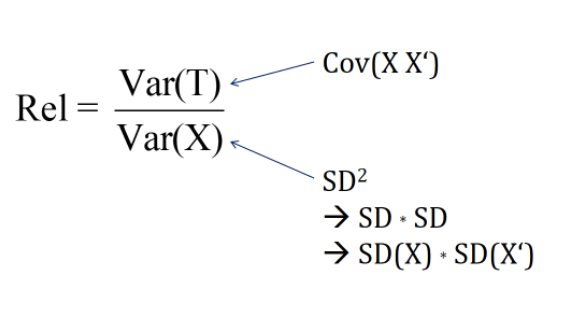 Varianz der wahren Werte lässt sich bestimmen durch Kovarianz der beobachteten Werte beider MesszeitpunkteVarianz der beobachteten Werte durch zweifache Messung nicht quadrierte Streuung t1 oder t2 sondern Produkt der Streuung der beobachteten Werte beider Messzeitpunkte -> beobachtete Streuungen beider Messzeitpunkte berücksichtigt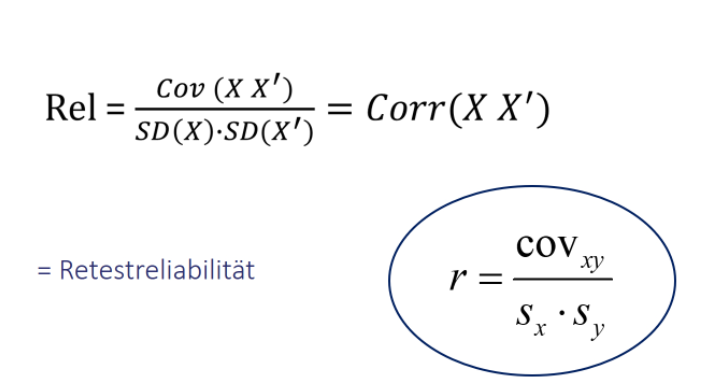 Einsetzung in Formel zur Berechnung der Reliabilitätum Reliabilität im Sinne der KTT zu bestimmen werden zwei Messungen desselben Testes pro Person + Korrelation dieser beiden Wertereihen über alle Personen benötigtInterpretation der Reliabilitätr = .80 80% der beobachteten Varianz auf Varianz der wahren Werte zurückzuführen20% der beobachteten Varianz auf Fehlervarianz zurückzuführenVorteile und Grenzen der KKT+ sparsame Theorie, die mit wenigen Grundannahmen auskommt+ praktische Ableitungen zur Testkonstruktion, Reliabilitätsschätzung und darauf bezogene Minderungskorrektur, KonfidenzintervalleAxiome empirisch nicht prüfbar und nicht durchweg plausibelUnabhängigkeit des Messfehlers vom wahren Wert nicht unbedingt zutreffend (Intelligenztests messen in extremen Bereichen eventuell weniger genau)Messfehler verteilt sich nicht unbedingt gleichmäßig um wahren WertAnnahme eines invarianten wahren Werts (könnte sich auch zwischen Messungen verändern)Parameter der KTT sind populations-/stichprobenabhängig => schwankende Reliabilitäten in unterschiedlichen Substichproben (z.B. geringere Reliabilität in homogenen Stichproben) _> Reliabilität eventuell altersabhängigsystematische Messfehler gänzlich unberücksichtigtSkalenniveau oft nicht beachteteigentlich Intervallskalenniveau als Voraussetzung aber viele Antwortformate können dies nicht erreichenReliabilität= Präzision/Genauigkeit mit der ein Test ein Merkmal erfasstist unabhängig davon, ob der Test misst, was er messen soll (unabhängig von der Validität des Tests)KTT -> Reliabilität entspricht dem Varianzanteil der wahren Werten an der Varianz der beobachteten Werte Rel. = Var(T) / Var(X)aus der KTT bzw. ihren Axiomen ist die Bestimmung der Retest-Reliabilität ableitbarRetest-Reliabilität (auch Stabilitätsmaß genannt)1 SP1 Test2 Durchführungen -> jede Person erhält zwei TestwerteKorrelation der Testwerte aus Testdurchführung mit Testwerten aus Testdurchführung 2abhängig von Zeitintervall zwischen den DurchführungenAnwendung eher bei zeitlich stabilen Merkmalen z.B. Persönlichkeit, Intelligenz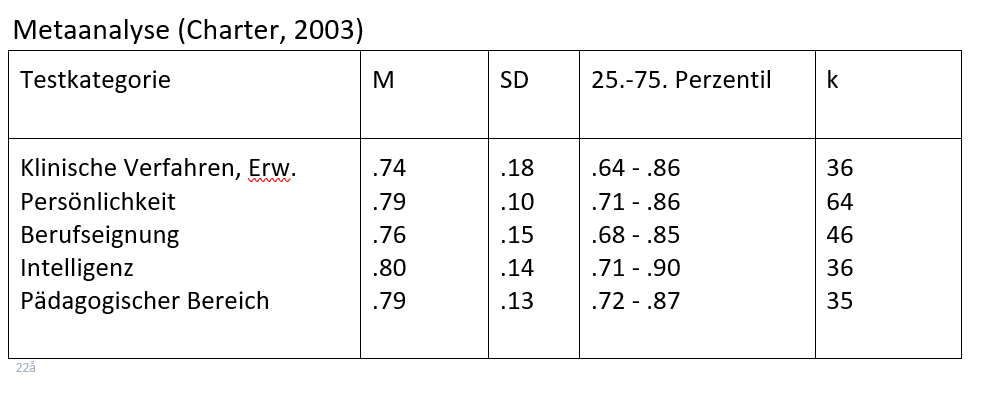 kein Zeitintervall angegebenkurzes ZeitintervallTransfereffekte wahrscheinlicher -> Erinnerungs-,Lern und Übungseffekte (Wie lange bleiben Transfereffekte bestehen?)Reliabilität wird überschätztlängeres Zeitintervallauch relativ stabile Merkmale z.B. Persönlichkeitseigenschaften können sich verändern (z.B. durch kritische Lebensereignisse…)personenspezifische Veränderungen auch durch neurologische Ausfälle, medizinischen Krankheitsfaktor, Medikamenteneinnahme…Reliabilität wird unterschätztABER KTT nimmt an, dass wahrer Wert stabil bleibtLänge des Zeitintervalls Resultat praktischer Überlegungen (Intention des Tests)Beispiel IQ-Test zur Vorhersage des Berufserfolgs => mindestens 2 Jahre-Intervall da viel späteres Ereignis vorhergesagt werden sollhäufig verschiedene Messabstände gewählt (nach 1 Monat, 2 Monaten, 6 Monate…)Paralleltest-Reliabilität1 SP  je 1 Durchführung (2 Durchführungen)2 TestsJede Person führt Test A und Test B durchTests müssen parallel/äquivalent sein -> Paralleltest muss sich auf dieselben wahren Werte beziehen => Prüfung mit StrukturgleichungsmodellenErinnerungseffekte umgehen -> andere Fragen bei Test B => kein Transfer (Antworten können nicht übertragen werdenMessfehler (Messgenauigkeit) Test A = Messfehler Test (B)Messfehler der Tests müssen unkorreliert seinKorrelation der wahren Werte soll r=1 seinnur in bestimmten Bereichen eingesetzt -> Leistungstests (Intelligenztest…) => nicht abschreiben könnenmit hohem Aufwand verbundenProblem: Übungseffekte nicht aufgehobenDESHALB cross-over-DesignGruppe 1 : erst Test A -> dann Test BGruppe 2: erst Test B -> dann Test AÜbungseffekte auf beide Tests gleich verteiltMittelwerte und Streuungen gleichen sich wieder an, wenn Tests äquivalentTesthalbierung1 SP1 Test1 DurchführungKorrelation zweier (paralleler/äquivalenter) TesthälftenMW, Streuungen der Testhälften müssen identisch (Feststellung durch Strukturgleichungsmodelle) sein SONST wird Reliabilität unterschätztkeine Parallelität der Testhälften häufig bei heterogenen TestsOdd-Even Methode (gerade/ungerade)Halbierung nach laufender NummerZufallsaufteilungbei Speedtests nach ZeitItemzwillinge (Trennschärfe, Inhalt, Schwierigkeit) => sicherste Methode (Test sollen möglichst äquivalent sein)Problem: Korrelation der Testhälften unterschätzt die Reliabilität des GesamttestsKorrektur durch Spearman-Brown-Formel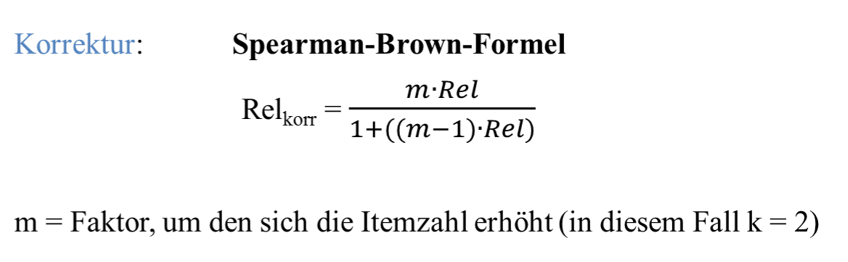 je länger ein Test desto größer die Interkorrelationen zwischen den ItemsABER+ nur eine Durchführung -> höhere Ökonomie, Zumutbarkeit+ auch bei zeitlich instabilen Merkmalen z.B. aktuelle Stimmung+ eventuell Vorteil zu interne Konsistenz -> Herstellung parallele Testhälften durch ItemzwillingeInterne Konsistenz1 SP1 Test1 DurchführungTest wird in so viele Untertest unterteilt, wie Items vorhanden (jedes Item wie eigner Test behandelt)Cronbachs α schätzt die durchschnittliche Interkorrelation aller Testitems nach oben korrigiert durch Spearman-Brown-Formel: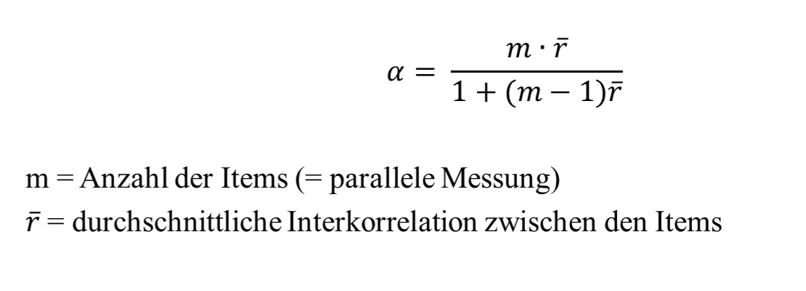 ohne m würde die durchschnittliche Interkorrelation zwischen den Item die Reliabilität unterschätzennur sinnvoll bei homogenen Tests => Parallelität zwischen Items besteht nicht/kann nicht hergestellt werdenbei Merkmalen, bei denen lediglich einmalige Erfassung sinnvoll (Befindlichkeitsfragebögen) -> zeitlich nicht-stabile MerkmaleInterne Konsistenz standardmäßig immer bestimmt (einfach zu bestimmen)ABER Beachtung homogener vs. heterogener Test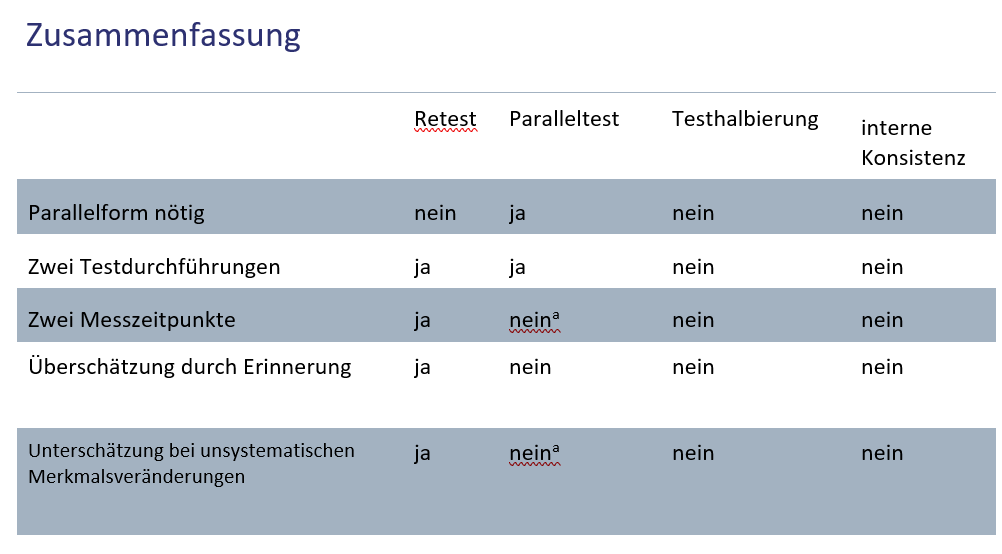 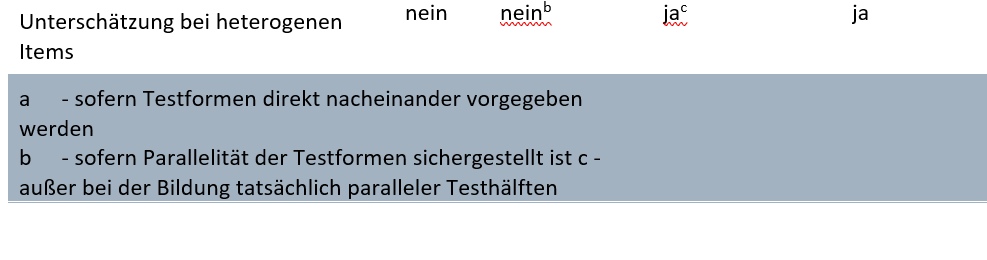 Wie hoch sollte die Reliabilität sein?so hoch wie möglich aber keine allgemeingültige Aussage möglich, da Reliabilität abhängig von mehreren BedingungenArt des Merkmals (Einstellung vs. Intelligenz)Einsatzbereich (Individual- vs. Kollektivdiagnostik)gering < .80mittel .80 - .90hoch > .90Beispiel für Richtlinien zur Bewertung der Reliabilitätfür Retest-, Paralleltest, interne Konsistenz und Interrater-ReliabilitätNiveau 1: Tests für wichtige Entscheidungen auf individueller Ebene z.B. Personalauswahlungenügend < .80ausreichend .80 - .90gut > .90Niveau 2: Tests für weniger bedeutsame Entscheidungen auf individueller Ebene z.B. Fortschrittskontrolleungenügend < .70ausreichend .70 -.80gut > .80Niveau 3: Tests für Untersuchung auf Gruppenniveauungenügend < .60ausreichend .60- .70gut > .70Einflussfaktoren auf die ReliabilitätHomogenität/Heterogenität der Testitems (Trennschärfe)Varianz und Verteilungsmerkmale (Schiefe, Exzess) der TestwerteMessfehlerunsystematische/ vorübergehende Messfehler => situationsbedingtes Antwortverhalten systematische Messfehler (Antworttendenzen, Übungseffekte)mögliches VorgehenReduktion unsystematischer Messfehlerstandardisierte Testbedingungenklar formulierte Itemsklare InstruktionenErhöhung der Homogenität der ItemsEntfernung der Items mit geringer Trennschärfe = Alpha-Maximierung (Maximierung Cronbach´s Alpha)ABER Gefahr von inhalts-/facettenarmen Merkmalen -> geht auf Kosten der InhaltsvaliditätTestverlängerungerhöht den Anteil der wahren Varianz an der beobachteten VarianzSpearman-Brown-Formel: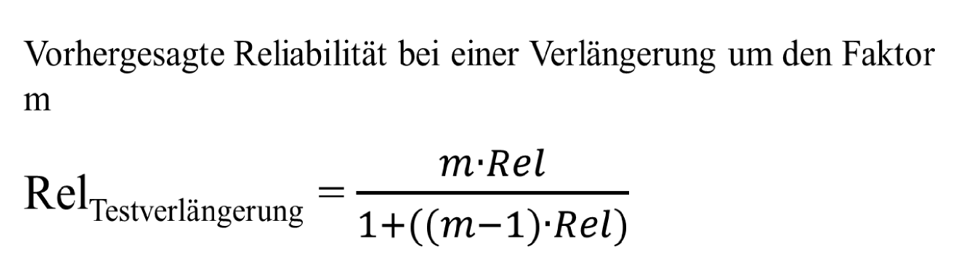 Faktoren die Korrelation zwischen Tests beeinflussenReliabilität Homogenität SPVarianzValiditätKonstruktnäheStandardmessfehler : gibt an wie stark die Messfehler um den/die wahre(n) Wert(e) der Person(en) streuen= die geschätzte Streuung der beobachteten Messungen einer Person bei wiederholter Messunggeschätzte Streuung ist abhängig von der Reliabilität des Testes (je höher die Reliabilität, desto kleiner der geschätzte Standardmessfehler) sowie der Streuung sx  des Merkmales (der Testwerte) in der Population ab (je größer die Streuung der Testwerte in der Population, desto größer der Standardmessfehler).sx =  Streuung des Merkmals in der Population (für Intelligenztests beträgt diese z.B. 15 -> hängt von  Skalierung (0 bis 10 vs. 0 bis 100) bzw. Normierung der Testwerte ab (Intelligenzwerte werden tendenziell so normiert, dass der Mittelwert 100 und die Streuung 15 beträgt).KTT -> Standardmessfehler für alle Personen gleich Unabhängigkeitsaxiom: Messfehler unkorreliert (unabhängig von Eigenschaftsausprägung der Person)je größer Reliabilität, desto geringer StandardmessfehlerReliabilität = .80 -> 20% MessfehlervarianzFormel:se = sx * Wurzel ( 1-Rel.)se = Standardmessfehler z.B. se = 4,74 => Testwerte würden im Durchschnitt 4,74 Punkte nach oben/unten schwankenRel. = Fehlervarianz = Anteil des Messfehlers an der beobachteten Varianz (Reliabilität = Anteil der Varianz der wahren Werte an der beobachteten Varianz)Wurzel (1 – Reliabilität) = Fehlerstreuungnur auf standardisierte Werte anwendbarMultiplikation mit sx (beobachtete Streuung über alle Personen) => Skalierung miteinbezogenkleine Messfehler wahrscheinlicher als große1 SD Abweichung nach oben/unten => 68,27% der beobachteten Werte2 SD Abweichung -> 95,45%3 SD Abweichung -> 99,74%wahrer Wert nicht bekannt -> Standardmessfehler kann nur um beobachteten Wert gelegt werdenNutzung zur Definition eines Intervalls, innerhalb dem wahrer Wert mit bestimmter Wahrscheinlichkeit liegt z.B. 95% = Konfidenzintervall/VertrauensintervallKonfidenz-/Vertrauensintervallgibt den Bereich an, in dem der wahre Wert einer Person bei einer vorher festgelegten Irrtumswahrscheinlichkeit α liegtaufgrund der Messungenauigkeit der Verfahren keine Punktschätzung möglichBestimmung eines Intervalls, innerhalb dessen der wahre Wert mit einer bestimmten Wahrscheinlichkeit vermutet wirdje höher Reliabilität, desto geringer der Standardmessfehler und desto schmaler das KonfidenzintervallFormel:CI = X+- zα/2 *seX = beobachteter Wertzα/2 = 1,96 bei 95% Konfidenzintervall+-1,96 = z-Werte bei dem 95% der Fläche im Intervall liegt bzw. die jeweils 2,5% der Fläche abschneiden (zusammen 5%)Standardmessfehler ≠ 1 deshalb -> Multiplikation z.B. wenn se >1 Verteilung breiterwenn CI = 9,27 -> ausgehend vom beobachteten Wert 9,27 IQ-Punkte nach oben/unten Beispiel Intelligenzwahrer Wert =116 entspricht überdurchschnittlicher Ausprägung ABER aufgrund von Messfehlern ist eine durchschnittliche Ausprägung nicht auszuschließen (Konfidenzintervall reicht bis in durchschnittlichen Bereich hinein)wenn Konfidenzintervalle zu weit keine präzisen Aussagen möglichKritische DifferenzVergleich zwischen PersonenVergleich innerhalb einer PersonIst die Differenz zwischen Testwerten hoch genug, damit von einem signifikanten Unterschied gesprochen werden kann?DKrit = zα/2 * seDiffDKrit = Differenz die mindestens erreicht werden muss, um von einem signifikanten Unterschied zu sprechenzα/2 -> 1,96 bei 95% Konfidenzintervall 10% Konfidenzintervall: 1,641% Konfidenzintervall: 2,57 (kritische Differenz ist größer als bei 5% Irrtumswahrscheinlichkeit)seDiff = Standardmessfehler der DifferenzSchwankungen der Differenzen abhängig von beiden StandardmessfehlernSchwankungen noch größer als die der einzelnen WerteseDiff= Wurzel (se1^2 + se2^2)Entscheidungsregelbeobachtete Differenz ≤ kritische Differenzbeobachtete Differenz kann auf Messfehler zurückgeführt werden => diagnostisch nicht bedeutsamer Unterschiedbeobachtete Differenz > kritische Differenz beobachtete Differenz kann nicht durch Messfehler erklärt werden und ist überzufällig => diagnostisch bedeutsamer UnterschiedBei identischer Reliabilität sowie Streuung des Merkmals (Vergleich zweier Personen auf derselbe Skala) können auch folgende Formeln verwendet werden:nicht bei Vergleich innerhalb einer Person auf zwei unterschiedlichen Skalen (unterschiedliche Reliabilitäten, Streuungen)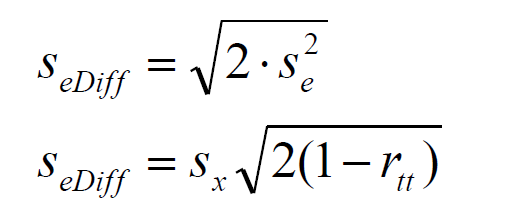  Validität= Übereinstimmung der Testergebnisse mit dem was der Test vorgibt zu messen= Angemessenheit der Schlussfolgerung vom Testergebnis auf Verhalten außerhalb der Testsituation bzw. die Ausprägung eines bestimmten Merkmals= wichtigstes Gütekriteriumabhängig von Reliabilität und Objektivität -> notwendige aber keine hinreichenden Bedingungendurch beobachtbares Verhalten (Antworten auf einem Fragebogen etc. -> kann Gedanken, Gefühle und Verhaltensweisen die durch Konstrukt beeinflusst werden umfassen) auf latente Variable schlussfolgernGüte dieses Schlusses durch die Validität quantifiziertValiditätsartenValidität von Messungen -> lediglich Beschreibung von PersonenInhaltsvalidität, KonstruktvaliditätValidität von Entscheidungen z.B. Studienbewerber, PersonalauswahlKriteriumsvalidität -> prädiktiv (liegt das zu erfassende Kriterium noch in der Zukunft (z.B. Tests zur Berufseignung und tatsächlicher Berufserfolg)) vs. Übereinstimmungsvalidität ( Prädiktor und Kriterium zeitgleich erhoben (z.B. Fragebogen zur Erfassung von Depression und Gespräch mit Diagnostiker)Inhaltsvalidität= gegeben wenn der Inhalt des Tests bzw. der Items repräsentativ für das zu messende Merkmal istInhalt = Gesamtheit des Stimulusmaterials und aller AntwortalternativenBestimmung der Repräsentativität idealerweise bereits während der TestkonstruktionPräzise Beschreibung des untersuchten Inhaltsbereichs (content domain) betrifft bereits Konstruktdefinition (präzise, klar, evidenzbasiert)Bestimmung des Teils des Inhaltsbereich der durch jedes einzelne Item gemessen wird (keine Items die sich keinem Inhaltsbereich zuordnen + kein Teil des Inhaltsbereichs der nicht durch Items abgedeckt wird)Vergleich der Struktur des Tests mit der des untersuchten Inhaltsbereichsevidence centered assessment design -> idealerweise bereits während Testkonstruktion systematische Argumentation für den Schluss der Itembeantwortung auf das untersuchte KonstruktFragen:Ist der gesamte Inhaltsbereich durch Items erfasst?Lassen sich alle Items dem Inhaltsbereich zuordnen (oder sind irrelevante Items vorhanden)?Sind die Inhalte richtig gewichtet?Lassen sich Evidenzen für den Schluss vom Item auf das Konstrukt finden?Idealfall = Itemuniversum -> Gesamtheit aller Items zur Erfassung eines Merkmals aus denen repräsentative Auswahl für den Test getroffen wird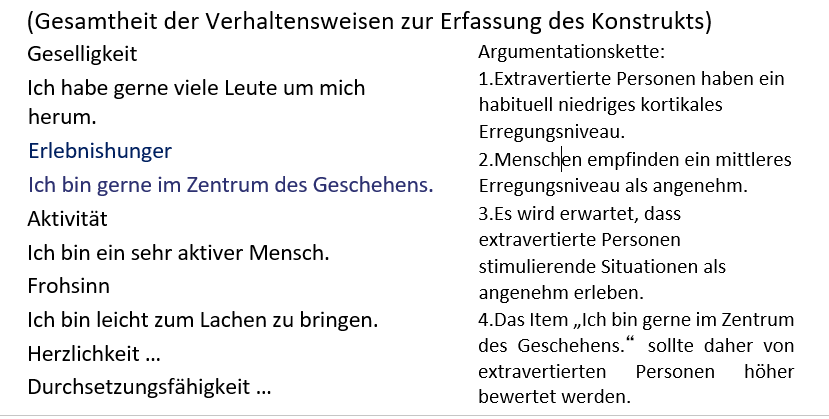 Bestimmung der Inhaltsvalidität erfolgt nicht auf Basis empirischer Untersuchungen/nicht empirisch quantifiziertdurch theoretische Argumente/Expertenmeinungen gestützt -> theoretisch/argumentativ, teilweise auch subjektiv geprägtKonstruktvalidität = empirischer Beleg dafür das der Test das misst, was er zu messen vorgibtCronbach, Meehl: Idealvorstellung eines nomologischen Netzes (umfasst Gesamtheit aller psychologischen Konstrukte)bisher kein vollständiges ausgearbeitetes nomologisches Netzwerk (formale Theorie)= eher hoffnungslose VisionVorgehen/LogikVerhaltensindikatoren für Zielkonstrukt identifizierenIdentifikation weiterer Konstrukte und Beziehung zu ZielkonstruktIdentifikation Verhaltensidikatoren für die weiteren Konstrukte und Beziehung zum Zielkonstruktje mehr Überlappungen auf Ebene des beobachtbaren Verhaltens bzw. zwischen Verhaltensindikatoren desto größer Korrelation/Zusammenhang zwischen den KonstruktenUnabhängigkeit der Konstrukte wenn es keine Überlappungen gibt -> Fragebögen sollten nicht miteinander Korrelierenhöchste Korrelationen mit den Konstrukten mit denen es die meisten Überlappungen gibtstarker Ansatz -> ursprüngliches Ideal der Konstruktvalidität umgesetzt (formale Theorie)schwacher Ansatz (in Praxis häufiger) -> Validierung ohne formale Theorie aber gewisse Vorüberlegungen zu welchen Konstrukten Zusammenhänge bestehen könnten (vager, weniger präzise als starker Ansatzblinder Empirismus -> wahllose Korrelation mit anderen TestverfahrenKorrelationsmuster im Nachhinein erklärtexploratives Erklären, wie Ergebnisse zu interpretieren sindliefert auch Information aber qualitativ geringer da exploratives VorgehenEmpirische Bestimmung der Konstruktvaliditäthäufigste Bestimmung durch:Konvergente Validität liegt vor bei hohen Korrelationen des Tests mit anderen Verfahren die dasselbe oder ähnliche Konstrukte erfassen (viele Überlappungen bei Verhaltensindikatoren) -> auch bei hohen negativen KorrelationenDiskriminante Validität liegt vor, wenn keine oder nur geringe Zusammenhänge zu Konstrukten bestehen, zu denen theoretisch kein Zusammenhang angenommen wirdweitere Methoden (ergänzen sich)Korrelationen -> Tests zum gleichen Konstrukt sollten positiv korrelierenGruppenunterschiede -> Mittelwertsunterschiede zwischen bestimmten Gruppen, falls Test Konstrukt erfasstInterne Struktur durch Faktorenanalyse -> z.B. faktorenanalytischer Bestätigung der theoretisch angenommenen eindimensionalen Struktur des Konstrukts => faktorielle ValiditätVeränderungen über die Zeit -> durch Retest-Reliabilität quantifizierbar -> bestimmte Konstrukte die stabil sind (Persönlichkeit) oder sich verändern (Stimmung)Untersuchung des Antwortprozesses -> z.B. bei Rechentest Gefahr der Konfundierung mathematische Fähigkeiten mit Instruktionsverständnis -> Lösung lautes DenkenExperimentelle Interventionen -> z.B. Veränderung Depressionswert nach TherapieMinderungskorrektur => KTT: Messfehler unkorreliert ->  führt dazu dass:Korrelationen zwischen Tests fallen geringer aus als theoretisch angenommene Überlappungen vermuten lassenmangelnde Reliabilität reduziert Validitätmacht für eigenen Test Sinn: geringe Reliabilität legt nahe dass Validität des Schlusses vom Zielverfahren auf das Konstrukt begrenzt istUrsache: Konstrukte werden durch andere Tests nicht messfehlerfrei gemessen -> reduzieren Korrelation und damit die Validität des Zielfragebogen unverschuldetMessfehler des Validierungsverfahrens aus Validität herausrechnen (Annahme Reliabilität des Validierungsverfahrens = 1)Korrelation zwischen Zielfragebogen t und Validierungsverfahren c und geteilt durch Wurzel aus Retest-Reliabilität (rcc) des Validierungsverfahren (auch möglich durch Einsetzung von Cronbachs  Alpha oder Testhalbierungreliabilität)doppelte Minderungskorrektur: Validität noch stärker nach oben korrigiert -> Annahme unter Bedingung dass beide Verfahren messfehlerfrei messen ( z.B. sinnvoll wenn kürzere Version des Zielfragebogens erstellt werden soll z.B. BFI-Gruppe -> Nachweis das kürzere Version und Originalversion dasselbe Konstrukt erfassen => Korrelation sollte r= 1 betragen) –Validität kann nach doppelter Minderungskorrektur auch Werte größer als 1 annehmen (sollte eigentlich nicht möglich sein) = Überkorrektur (Cronbachs Alpha unterschätzt Reliabilität tendenziell wenn Konstrukte sehr hetrogen sind -> geringe Reliabilitäten führen zu einer stärkeren Korrektur nach oben bei der Minderungskorrektur und damit zu einer Überkorrektur (kann auch mit anderen Reliabilitätsmaßen passieren da Reliabilität nur geschätzt wird -> Korrektur führt immer auch Verzerrungen in die eine oder andere Richtung  DESHALB ist auch immer die unkorrigierte Validität anzugeben)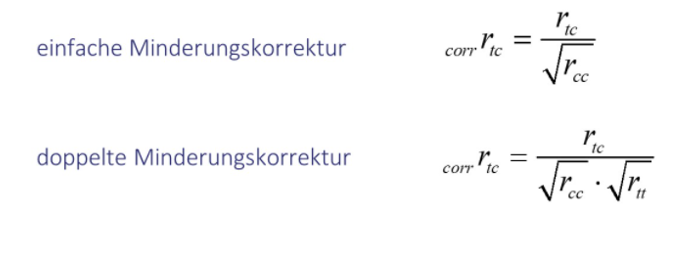 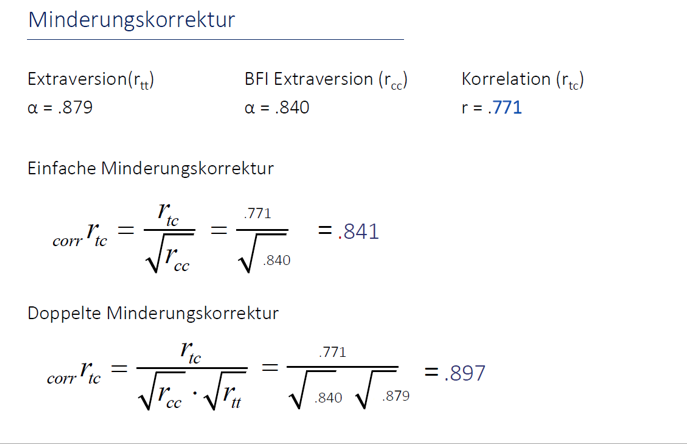 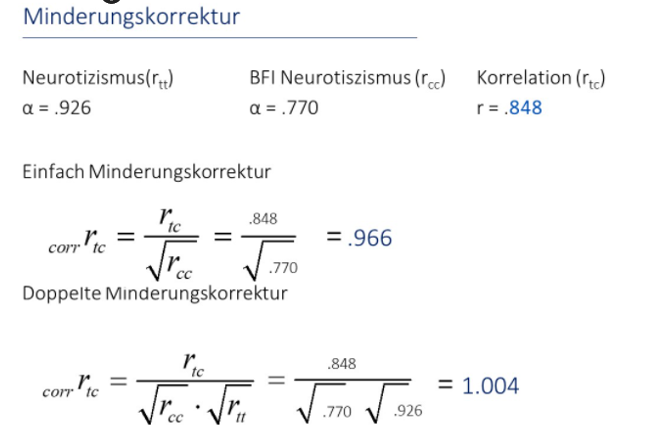 Multitrait-Multimethod-AnsatzKonvergente Validität liegt vor, wenn die Messungen desselben Konstrukts mit unterschiedlichen Methoden hoch miteinander korrelieren.Diskriminante Validität liegt vor, wenn die Messung verschiedener Konstrukte mit derselben Methode ODER verschiedenen Methoden nicht oder nur gering korrelierenMethodeneffekt wenn zwei Konstrukte mit derselben Methode erfasst werden, kann Teil der Korrelation eventuell auf die gemeinsame Methode zurückgeführt werdenMTMM-Ansatz erlaubt eine Schätzung dieses Methoden-Bias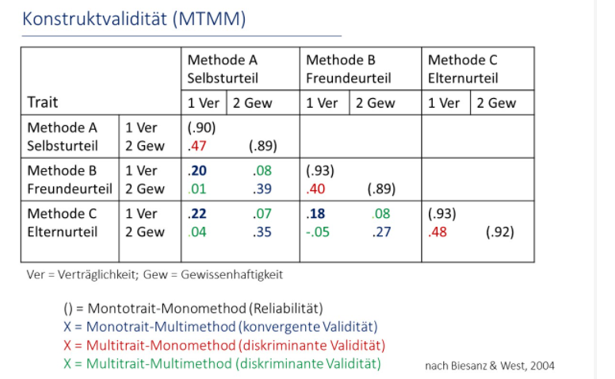 2 Konstrukte mit 3 Methoden erfasst => für jede Person 6 Testwertejedes Konstrukt mit allen 3 Methoden gemessenHauptdiagonale -> gleiches Konstrukt mit gleicher Methode erfasst (Monotrait-Monomethod) => müsste eigentlich r =1 sein ABER geringerer Wert durch Korrelation von Retest-Reliabilitätenkonvergente Validität -> gleiches Konstrukt; unterschiedliche Methoden (Monotrait-Multimethod)diskriminante Validität -> unterschiedliche Konstrukte mit gleicher Methode (Multitrait-Monomethod) oder unterschiedlichen Methoden (Multitrait-Multimethod)Nachweis der konvergenten ValiditätMonotrait-Multimethod-Koeffizienten sollten statistisch signifikant sein aber auch abhängig von SP-Umfang (bei großen Stichproben auch kleinere Zusammenhänge signifikantFestlegung einer Mindestkorrelation in Abhängigkeit der Reliabilitäten Orientierung an Literatur (Validierungsstudien, Meta-Analysen)Wie hoch korrelieren gleiche Konstrukte, die mit unterschiedlichen Methoden gemessen wurden im Schnitt?bei Vergleich von Selbst- und Fremdbericht keine Korrelation von r= 1 erwartbar, da neben Validität auch von Unterschieden in der Selbst- und Fremdwahrnehmung abhängigNachweis der diskriminanten Validität Multitrait-Multimethod-Koeffizienten sind bei allen Vergleichen niedriger, als konvergente ValiditätenMultitrait-Monomethod Koeffizienten sollten niedriger sein als konvergente Validitäten (Monotrait-Multimethod)wenn Multitrait-Monomethod Koeffizienten größer als konvergente Validitäten liegt starker Methodeneffekt vor oder diskriminante Validität ist tatsächlich eingeschränktMuster der Merkmalskorrelationen sollten zwischen sowie innerhalb der Methoden konstant sein -> z.B. Monotrait-Multimethod- Koeffizienten immer größer als Multitrait-Monomethod Koeffizienten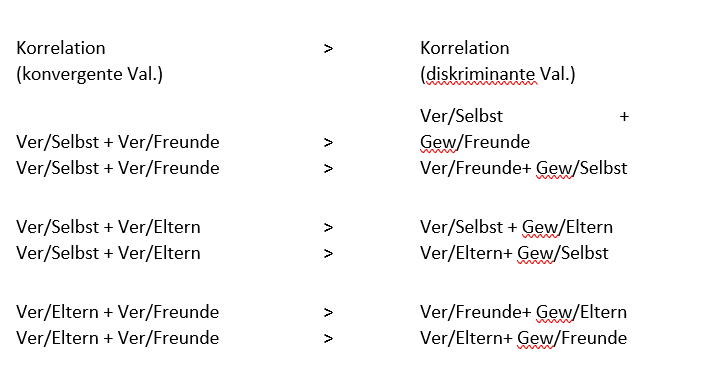 Nachweis eines MethodeneffektsMethodeneffekt liegt vor, wenn Multitrait-Monomethod Koeffizienten statistisch signifikant höher als Multitrait-Multimethod-KoeffizientenMethodeneffekt z.B. durch Antworttendenzenwenn Methodeneffekt festgestellt können Multitrait-Monomethod Koeffizienten nicht problemlos zur Beurteilung der diskriminanten Validität herangezogen werden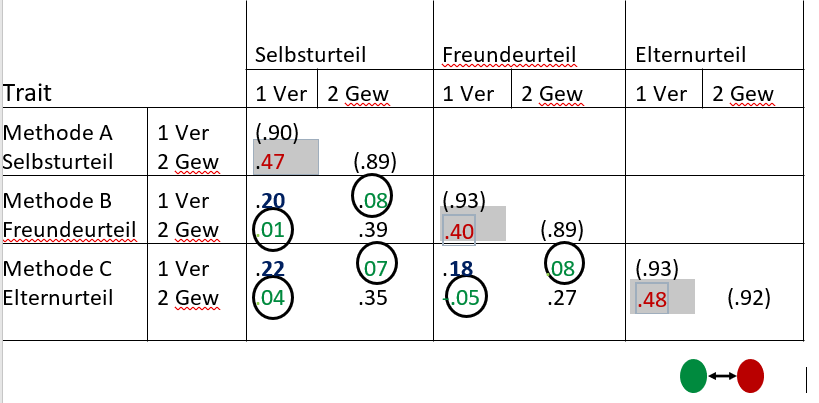 Pro+ strukturierter Ansatz zur Beurteilung der Validität des Verfahrens+ Methodeneffekte können festgestellt werdenKritikBeurteilung der Validität auf Basis der Häufigkeitszählung vieler Einzelvergleiche vorgenommen Reliabilitäten unberücksichtigtkeine exakten Entscheidungsregeln -> individuelle Entscheidungen bei Beurteilung der ValiditätDESHALBPrüfung des MTMM-Designs durch konfirmatorische Faktorenanalyse durch Strukturgleichungsmodelle = Analyse der gesamten Korrelationsstruktur auf einmalermöglicht aggregierte ErgebnisseTrennung des Traits-, Methoden- und Messfehleranteils möglichÜberprüfung der Eindimensionalität einzelner Konstrukte (durch MTMM-Ansatz nicht möglich)ObjektivitätObjektivität = Ausmaß, in dem die Ergebnisse eines Tests unabhängig von der Person des Untersuchungsleiters sindgesichert durch Standardisierung der einzelnen Phasen des diagnostischen Prozesses (gleiche Bedingungen damit Durchführung nicht selbst Varianz produziert)Arten von Objektivität:DurchführungsobjektivitätAuswertungsobjektivitätInterpretationsobjektivität Durchführungsobjektivität  DurchführungsobjektivitätSicherung durch maximale Standardisierung der Testsituation (festgelegte Reihenfolge/Formulierung der Items, minimale Interaktion mit Testleiter, Fragebögen unter gleichen Bedingungen (Raum…)bei Onlineerfassung eventuell nicht alle Bedingungen gleich (problematisch bei individueller Leistungserfassungz.T. Interaktion mit Leiter erforderlich (klinische Einrichtungen) -> nicht online sondern in konstantem Rahmen -> Leiter muss hinreichend geschult sein -> WAIS-IV mit standardisierten Instruktionen (Einarbeitung -> Nachfragen…Anweisungen müssen wörtlich auswendig gelernt/dürfen nur wiederholt nicht erklärt werden)Beispiel für standardisierte Testinstruktion:Instruktion für den Anwender: Aus dem HAWIE (Wechsler, 1964): Auswertungsobjektivitätgegeben bei eindeutiger Quantifizierung des Verhaltens geringer bei freiem als gebundenem Antwortformat gebunden: mögliche Fehler durch Recodierung… -> Schablonen die auf Fragebogen aufgelegt werden können oder bestimmte Auswertungssoftwares/Auswertung über Syntaxfrei -> Hinweise z.B. welche Antworten noch/nicht mehr gültig ABER eventuell auch nicht aufgeführte Begriffe -> Listen müssen immer weiterentwickelt werdenAus dem „Lern- und Gedächtnistest (LGT 3)“(Bäumler, 1974)In der 3. Aufgabe werden dem Probanden 20 Gegenstände gezeigt (bildlich), z.B. Kleiderbügel, Hammer, Roller.Zur Auswertung werden folgende Hilfen angeboten:Richtig	Noch gültig	Ungültig Kleiderbügel	Aufhänger, Haken	Bogen, Bumerang Hammer	Schlegel	WerkzeugRoller	Zweirad	Fahrrad, Radquantitative Bestimmung: Vergleich der Ergebnisse von mindestens zwei Auswertern Bestimmung der Auswertungsobjektivität mittels Intraklassenkorrelation (Maß für Beurteilerübereinstimmung)Interpretationsobjektivität Interpretationsobjektivität –	Gegeben, wenn aus gleichen Scores von verschiedenen Auswertern identische Schlüsse gezogen werden- Einordnung (Merkmalsbeschreibung als durchschnittlich…) und festlegen von cut-off Werte (geeignet/nicht geeignet)- Normwerte z.B. IQ Zusammenfassung Gütekriterien Wechselbeziehung zwischen den Gütekriterien Objektivität, Reliabilität und Validität (nach Lienert)Auswertungs/Durchführungsobjektivität, Stabilität (Retest)/Heterogenität (interne Konsistenz) des Merkmals kann sich negativ auf Reliabilität auswirkenAlpha Maximierung kann Reliabilität erhöhen aber reduziert Validität (Verdünnungsparadox)Kriterien müssen hohe Validität aufweisen z.B. Studienerfolg (Noten, Dauer…)Beurteilung der Höhe von Testkennwerten (nach Weise, 1975)Beispiel für Richtlinien zur Bewertung der Reliabilität sowie des Umfangs der Normstichprobe (Evers, 2001)Anmerkung: Niveaus (1) Tests für wichtige Entscheidungen auf der individuellen Ebene (z.B. Personalauswahlentscheidungen), (2) Tests für weniger bedeutsame Entscheidungen auf individueller Ebene (z.B. Fortschrittskontrolle), (3) Tests für Untersuchung auf Gruppenniveau. 1 Für Paralleltest-Reliabilität, interne Konsistenz, Test-Retest-Reliabilität und Interrater-ReliabilitätNormierungZwei Formen der Testwertinterpretationen Normorientierte TestwertinterpretationKriteriumsorientierte Testwertinterpretation1. Normorientierte TestwertinterpretationDurch Normierung – auf Basis einer großen und repräsentativen Stichprobe – erhält man ein Bezugssystem, um individuelle Testwerte einordnen bzw. interpretieren zu können.= TesteichungDefinition der Zielpopulation Wahl des Erhebungsdesigns Globale Repräsentativität (bestenfalls über Panels aber teuer und deshalb in Praxis selten): wenn die Zusammensetzung der Stichprobe hinsichtlich aller möglichen Faktoren (Geschlecht, Alter…) mit der Populationszusammensetzung übereinstimmt  (Zufallsstichprobe aus der definierten Zielpopulation) zunächst in verschiedenen Personengruppen z.B. Studenten Daten erhoben  -> später Erweiterung auf andere Gruppen => zusammengesetzte Stichproben (Patchwork-SP) -> nicht unbedingt repräsentativ bzgl. ZielpopulationSP hinterher so zusammengestellt dass spezifische Repräsentativität  bzgl. einiger  wichtiger Merkmale der Zielpopulation hergestellt z.B. Alter Geschlecht…Spezifische Repräsentativität: wenn die Zusammensetzung der Stichprobe hinsichtlich derjenigen Faktoren der Populationszusammensetzung repräsentativ ist, die mit dem Testmerkmal in irgendeiner Weise zusammenhängen (z.B. Geschlecht -> Persönlichkeit, Alter, Bildungsgrad)Der individuelle Testwert wird in einen Normwert transformiert, der es ermöglicht, den Testwert in Bezug zu einer Referenzgruppe zu interpretieren.Warum? Rohwerte (z.B. Summenscores) sind wenig aussagekräftig!Test 1: 80 von 100 Punkten; Test 2: 60 von 100 PunktenDer zweite Test kann für eine höhere Leistung/Merkmalsausprägung (relativ zur Referenzgruppe)stehen als der erste Test ABER auch durch unterschiedliche Schwierigkeiten der beiden Tests zustandekommen (keine Aussage über MW in der Referenzpopulation)Variabilitäts – oder AbweichungsnormenProzentrangnormen Äquivalenznormen Variabilitäts- und AbweichungsnormenAbweichung vom Mittelwert der Vergleichsstichprobe in Einheiten der Standardabweichung Voraussetzung – Normalverteilung 1.1 Variabilitäts- und AbweichungsnormenRohwertbildung	z.B.  Summenscore, Mittelwert(Transformation)	z-Wert * Multiplikator + KonstanteNormwert	IQ-Skala; Z-Wert (Standardwert); T- Wert; C-Wert; Stanine-Werte (z-Standardisierung)z-Werte mit MW = 0 SD = 1 Rohwerte sind abhängig von der Anzahl der Aufgaben (bei Summierung) sowie der Skalierung (1 – 7; 0 – 100 usw.)  schwer zu interpretieren1, 2, 2, 3, 3, 4, 4, 4, 5, 5, 5, 5, 6, 6, 6, 6, 7, 7, 7, 8, 8, 9, 10 (M = 5.35; SD = 2.31)Variabilitäts- und Abweichungsnormen  (z-Standardisierung)Rohwerte (X):1, 2, 2, 3, 3, 4, 4, 4, 5, 5, 5, 5, 6, 6, 6, 6, 7, 7, 7, 8, 8, 9, 10 (M = 5.35; SD = 2.31)         (M = 0.00; SD = 1.00)	Rohwerteverteilung	Standardnormalverteilung(X – M) / sX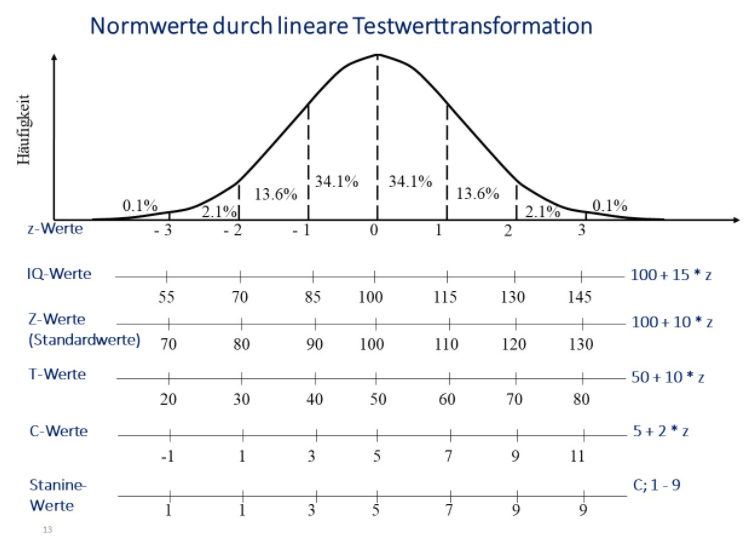 Normwerte VerteilungStanine Werte => differenzieren weniger stark in Extrembereiche im Vergleich zu C-Werten -> wenn Verfahren gute Differenzierung in diesen Bereichen nicht zulässtT-Werte können innerhalb einer Standardabweichung besser differenzieren als C-Werte => Test mit sehr guter Reliabilität (genauere Abstufungen -> weniger Personen die auf einen Zahlenwert fallen) => Vorzug von Normwerten ggü. Standardnormalverteilung (feiner abgestuft als z-Werte)IQ-Werte	Z-Werte 	Intelligenztests	           T-Werte                                                   Persönlichkeitstests	C-Werte	gröbere Norm, wenn feine Unterteilung 	Stanine-Werte	unangemessen( z.B. wegen mangelnder       Reliabilität1.1 Variabilitäts- und Abweichungsnormen  Beispiel NEO-PI-R: 5 Altersgruppen, Geschlecht, Gesamtstichprobe(*repräsentativ hinsichtlich Alter, Geschlecht, Bildungsstand)-> Gesamtstichprobe größer bevölkerungsrepräsentative SP Stichprobe nicht repräsentativ da nichtrepräsentative SP erhoben wurden z.B. studentische SP  => typische Patchwork-SPrepräsentative Einordnung ermöglicht durch bevölkerungsrepräsentative Zusammensetzung der Gesamtstichprobe ABER dadurch reduziert sich Referenzgruppe auf N= 871 (Personen entfallen z.B. durch zu viele junge Leute in Basisdaten…im Vergleich zu Gesamtbevölkerung)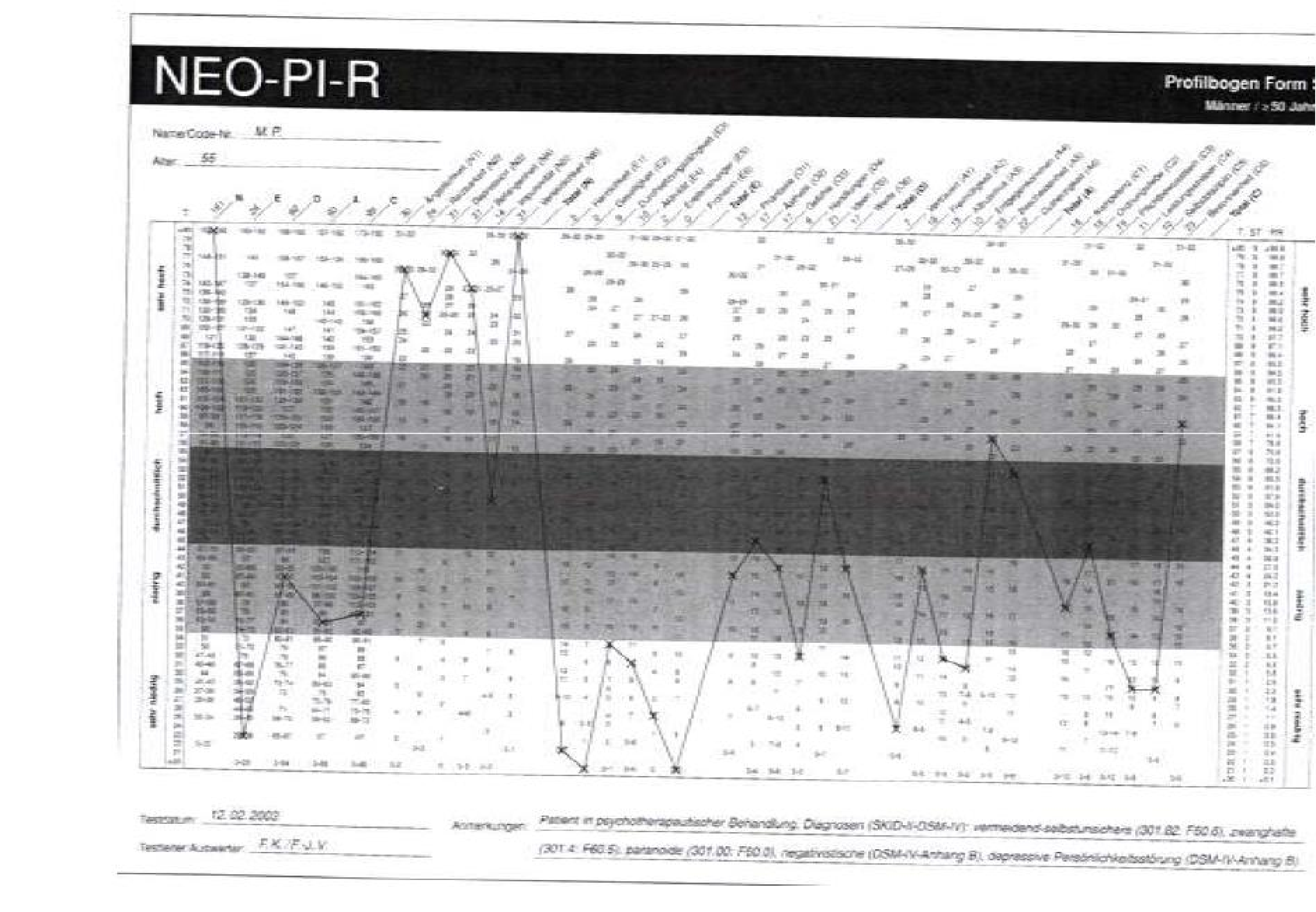 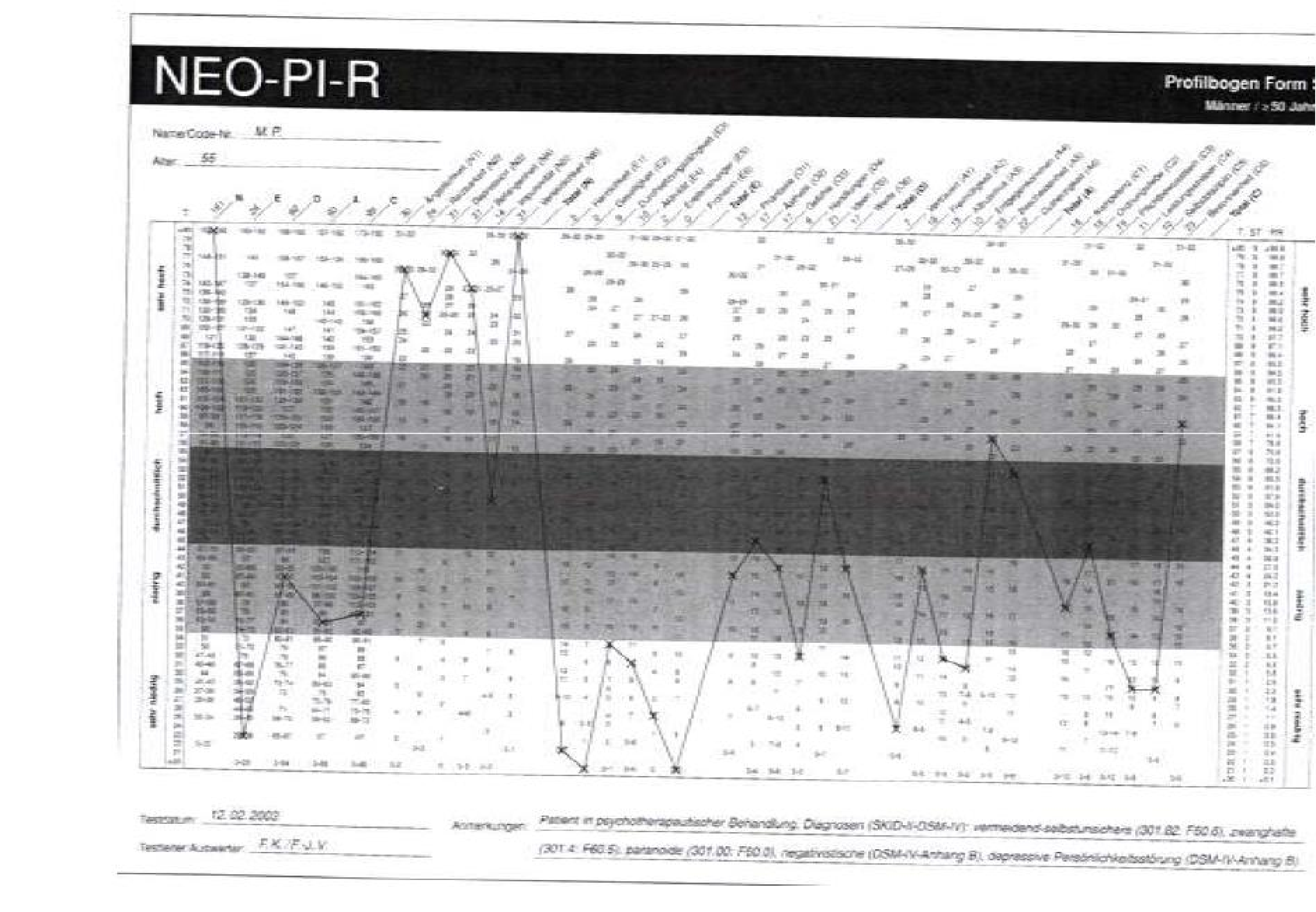 Was tun, wenn im Test keine Normtabellen angegeben?– Wenn Mittelwert und Standardabweichung im Manual angegeben sind, dann kann der Rohwert über die z-Standardisierung in jeden beliebigen Normwert transformiert werdenRohwert:  35  (M = 24.00; SD = 8.00) z-Wert  :  1.375T-Wert: 50 + 10*1.375 = 63.75 = 641.1 Variabilitäts- und Abweichungsnormen Wenn ein Merkmal (empirisch) nicht normalverteilt ist, verbietet sich die Transformation in Normwerte (es sei denn, die Annahme für Normalverteilung ist begründbar.Rohwerte über Flächentransformation in Normalverteilung überführenanschließend Transformation in NormwerteProzentrangnormenRohwerten wird die relative Position in einer Bezugsgruppen zugeordnetAnteil der Normstichprobe, der gleich große oder kleinere Werte erreicht hat (in Prozent)auch bei nicht normalverteilten Rohwerten möglich  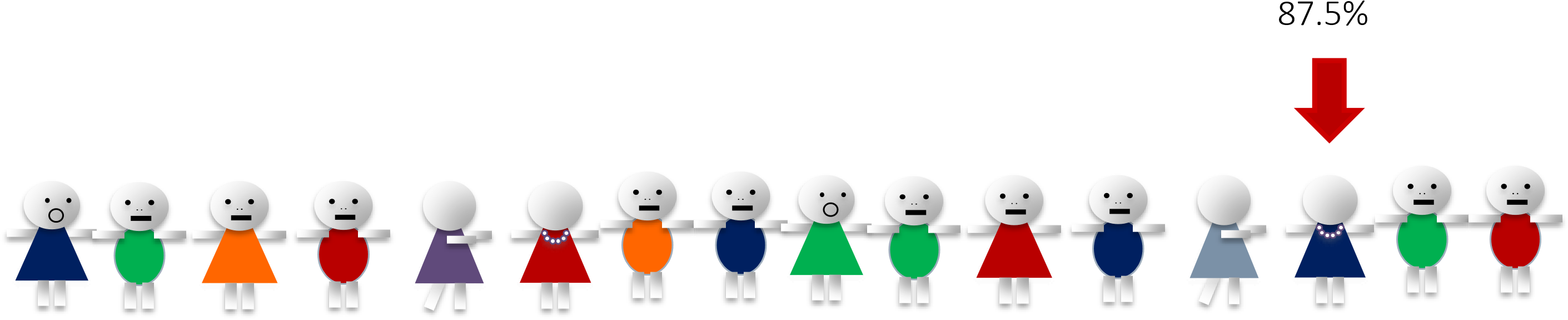 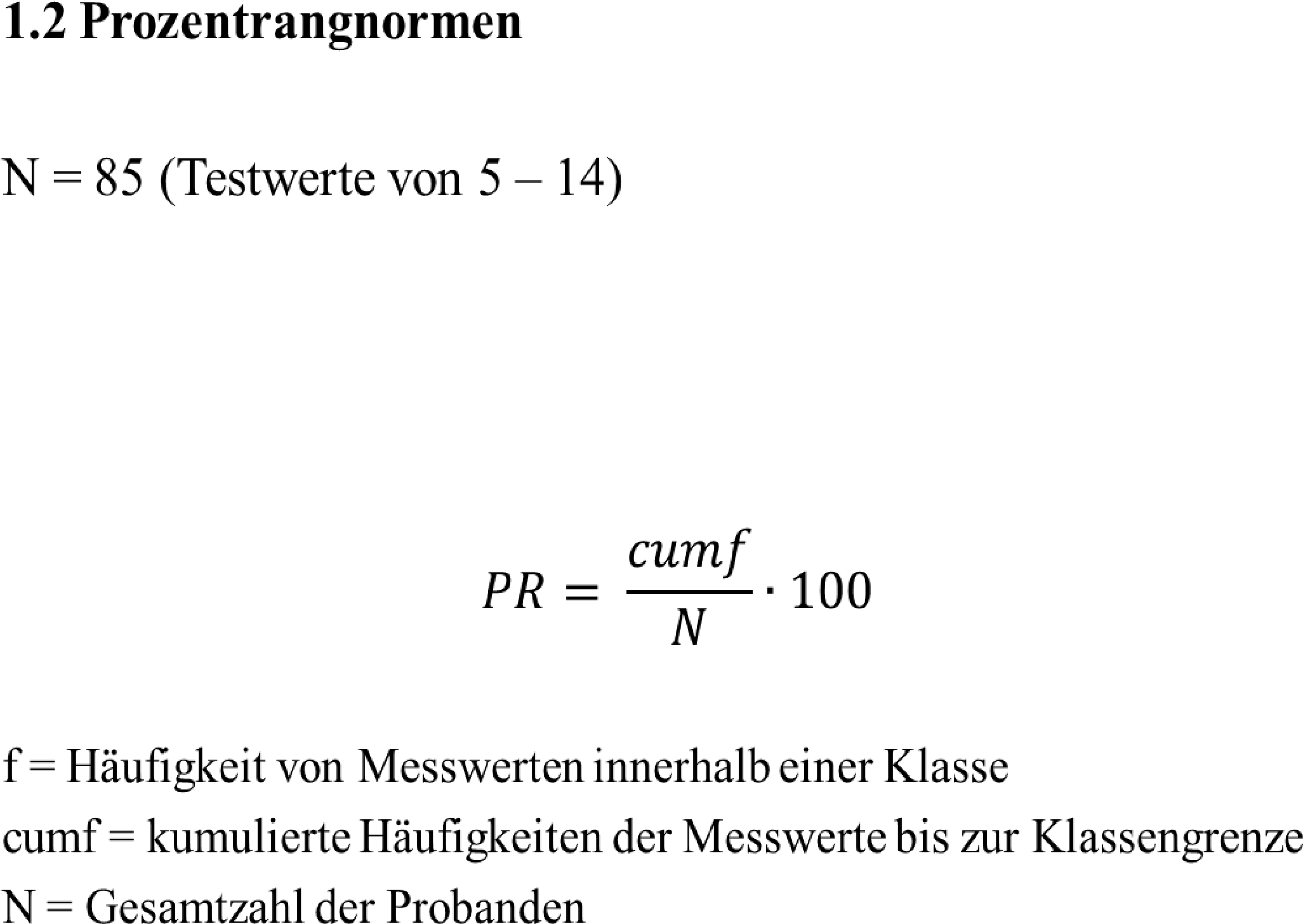 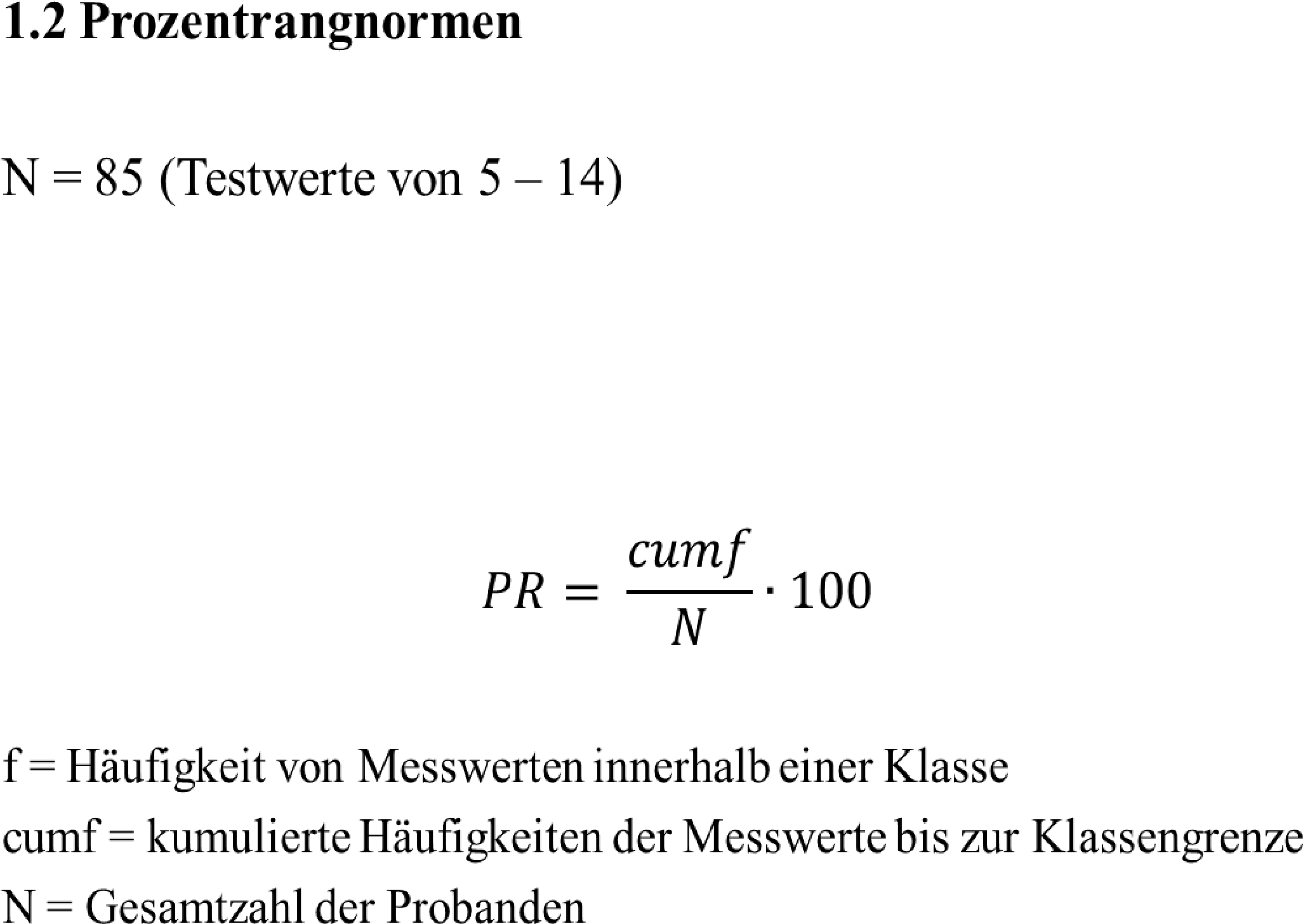 1.2 ProzentrangnormenN = 85 (Testwerte von 5 – 14)PR = 17/85 * 100 = 20 %  (Prozentrang für Testwert 8)f = Häufigkeit von Messwerten innerhalb einer Klassecumf = kumulierte Häufigkeiten der Messwerte bis zur KlassengrenzeN = Gesamtzahl der Probanden1.2 Prozentrangnormen (direkter Zusammenhang mit Normwerten bei gegebener Normalverteilung)Problem: Interpretierbarkeit – Normwerte sind intervallskaliert, Prozentränge hingegen nicht. Daher sind Prozentrangdifferenzen nicht wie Normwertdifferenzen zu interpretieren. Prozentrangdifferenzen zwischen z-Werten 0 und 1 (34,1%) wesentlich größer als zwischen 2 und 3 (2,2%) Abweichung aber gleiche Veränderung in der Merkmalausprägung/Leistungim mittleren Bereich führen bereits kleine Verbesserungen zu großen Prozentrangsprüngen (weniger Personen mit Werten in Extrembereichen -> Glockenkurve)1.3 Äquivalenznormen Zuordnung der Rohwerte zu bestimmten Referenzgruppen z.B. Alter oder Reifeabschnitt, für die die betreffende Leistung besonders typisch ist.älteste Art der Normierung heutiger Einsatz: Bestimmung des Altersniveau bei z.B. Personen mit geistiger BeeinträchtigungÄquivalenznormenProband: 	Alter = 7 Jahre 3 Monate (87 Monate)Intelligenzalter = 6 Jahre + 8 Monate + 5 Monate + 3 Monate= 7 Jahre 4 Monate (88 Monate)IQ = Intelligenzalter / Alter = 88/87 = 1.01 * 100 = 101Kriteriumsorientierte TestwertinterpretationInterpretation in Bezug auf ein spezifisches inhaltliches Kriterium (z.B.  diagnostische Aussage – Depression ja/nein) => es soll Entscheidung getroffen werdenDefinition eines Schwellenwerts  Bezug des Testwertes auf ein externes Kriterium z.B. durch umfangreiches klinisches Interview = GoldstandardROC-Analyse zur Bestimmung des SchwellenwertesRP =  valide positiv/ richtig positivRN = valide negativ/richtig negativSchwellenwert zu niedrig -> viele falsch Positive; weniger falsch Negative durch SelbstberichtstestSchwellenwert zu hoch -> viele falsch Negative; weniger falsch Positive552.1  Bezug des Testwertes auf ein externes Kriterium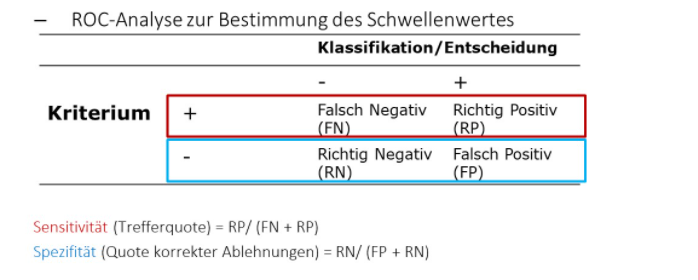 Sensitivität erhöht -> Schwellenwert niedriger -> Spezifität niedrigerROC-Analyse  Schwellenwert, der ein optimales Gleichgewicht zwischen Sensitivität und Spezifität herstellt.(Fehler in beide Richtungen in der Summe minimieren)Bezug des Testwertes auf ein externes KriteriumROC-Analyse  Schwellenwert, der ein optimales Gleichgewicht zwischen Sensitivität und Spezifität herstellt.Beispiel: Entwicklung DepressionsfragebogenKlassifikation: klinisches Interview (Depressive vs. nicht Depressive) = Kriterium das Probanden zuverlässig in depressiv vsm. nicht-depressiv aufteiltErhebung der Testwerten Berechnung der Sensitivität und Spezifität für jeden potentiellen   Schwellenwert Optimaler Schwellenwert bei der Sensitivität + Spezifität maximal sindROC-Kurve:Spezifität = hohe Werte niedrige Spezifität; niedrige Werte hohe SpezifitätVerschiebung nach oben -> Senkung Schwellenwert -> Zunahme SensitivitätVerschiebung nach unten -> Erhöhung Schwellenwert -> Zunahme SpezifitätPunkt an dem Optimum erreicht = Scheitelpunkt der Kurve Beispiel: Schwellenwert 18,5 Sensitivität 0,94 (94% der tatsächlich depressiven auch tatsächlich als depressiv klassifiziert) Spezifität 0,76 (76% der nicht Depressiven als nicht depressiv klassifiziert; 24% fälschlicherweise als depressiv klassifiziert)in der Praxis Fälle wo hohe Sensitivität wichtiger als hohe Spezifität und umgekehrt z.B. tatsächlich Infizierte entdecken -> Schwellenwert herabsetzen -> Sensitivität erhöht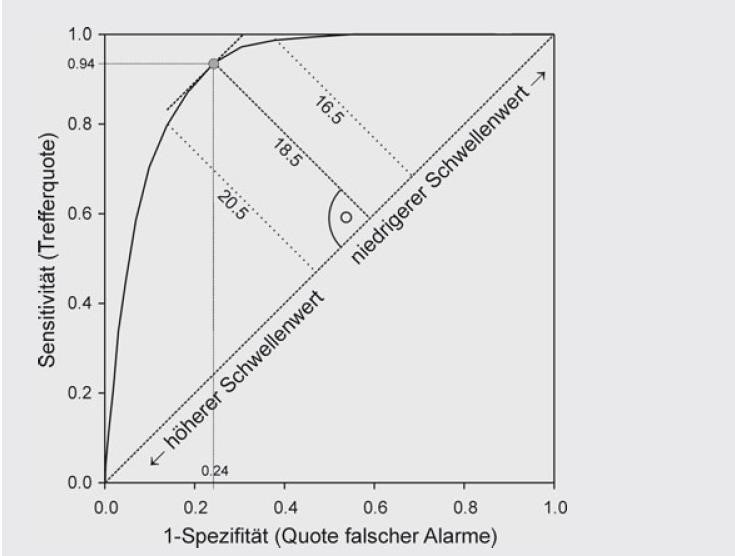 Bezug des Testwertes auf AufgabeninhalteTestwert im Sinne des Ausmaßes der Erfüllung eines z.B. Lernziels zu interpretieren. – Anteil gelöster Aufgaben => Anwendung bei Lernziel- oder LeistungstestsKennwert	Kürzel	Niedrig Mittel 	HochSchwierigkeit	P*)2	<.20	.20 - .80	> .80Trennschärfe	(korrigiert)	ritc	< .30	.30 - .50	> .50Objektivität	(Auswerter)	rk	< .60	.70 - .90	> .90Reliabilität	rtt	< .80	.80 - .90	> .90Validität *)1	(unkorrigiert) rtc	< .40	.40 - .60	> .60Eichstichprobe	N	< 150	150 - 300	> 300*)1 Validitätskoeffizient besagt wenig über die Bedeutung des Tests, wenn man nur den absoluten Betrag bewertet. Beachtet werden muss auch der Beitrag, den ein Test zur Lösung einer gegebenen Fragestellung leisten kann (z.B. Basis-, Selektionsrate und Validität)*)2 p = relativer Anteil von Probanden, die ein Item „richtig“ beantworten. Reliabilität1Umfang Normstichproben Umfang Normstichproben Niveau 1Niveau 2	Niveau3Niveau 1	Niveau2Niveau3unzureichend ausreichend gut< .80.80 - .90> .90< .70	< .60.70 - .80	.60 - .70> .80	> .70< 300	< 200300 – 400	200 – 300> 400	> 300< 100100 – 200> 200z-StandardisierungUmrechnung in einen z-Wert 1.1 Variabilitäts- und Abweichungsnormen  (z-Standardisierung)Rohwerte (X):1, 2, 2, 3, 3, 4, 4, 4, 5, 5, 5, 5, 6, 6, 6, 6, 7, 7, 7, 8, 8, 9, 10 -1.88, -1.45, -1.02, -0.58, -0.15, 0.28, 0.71, 1.15, 1.58, 2.01 -1.45, -1.02, -0.58, -0.15, 0.28, 0.71, 1.15 -0.58, -0.15, 0.28, 0.71-0.15, 0.28 z-Wert = (Rohwert – MW )/SDz Wert 0 = Durchschnitt (im Beispiel Rohwert 5)z Wert 1 = 1 SD über MWNEO-PI-RBeschriftung der Kopfzeile des ProfilsNFarbe der ProfilkopfzeileForm S 1.2.3.7.Gesamtstichprobebevölkerungsrepräsentative Gesamtstichprobe*Männer /16 – 20 JahreFrauen / 16 – 20 JahreMänner / 21 – 24 JahreFrauen / 21 – 24 Jahre…bevölk.repr. Stichprobe MännerBevölk.repr. Stichrpobe Frauen11 72487148016861358 1925423448blau Grünblau (heller als 1a) blau (wie 2a)blau (heller als 2) blau (wie 3a)grün (heller als 1b) grün (wie 7a)Testwert567891011121314F10610192414641cumf11717366074808485z-WerteProzentrang- 30.1%- 22.3%- 115.9%0 50%184.1%297.7%399.9%T-Werte20304050607080IQ-Werte557085100115130145Alter345678910Anzahl Aufgaben1212121212121212Anzahl gelöst121212128530Klassifikation/Entscheidung-	+Kriterium +Falsch Negativ	Richtig Positiv(FN)	(RP)-Richtig Negativ	Falsch Positiv(RN)	(FP)